муниципальное казенное дошкольное образовательное учреждениегорода Новосибирска«Детский сад № 432 комбинированного вида»Адрес: г. Новосибирск, 630052Тульская 270/5	                                                                                                                                        т. 343-07-45ds_432_nsk@nios.ru	                                                                                                                              343-05-30тематическое перспективное планированиена 2017-2018 учебный годво второй младшей группе № 4 «Василек»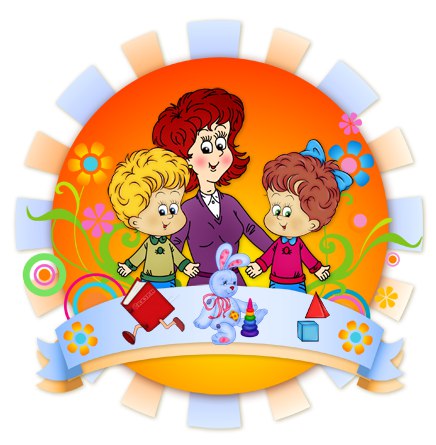                                                                               воспитатель: Наталья Юрьевна Устименко Содержание.1. Календарно-тематическое планирование по курсу «Развитие речи»…………………………………….…………………32.  Календарно-тематическое планирование к курсу «Развитие познавательно-исследовательской деятельности (экспериментирование)»………………………………………………………………………………………………………….93. Календарно-тематическое планирование к курсу  «Ознакомление с миром природы»………………………………….184. Календарно-тематическое планирование  к курсу «Социально – коммуникативное развитие»…………………………215. Календарно-тематическое планирование  к курсу «Окружающий мир»………………………………………………….256. Календарно-тематическое планирование по курсу  «Изобразительная деятельность»………….……………………….317. Календарно-тематическое планирование по курсу « Лепка»……………………………………………………………….39               8. Календарно-тематическое планирование по курсу « Аппликация»……………………………………………………….43                     9. Календарно-тематическое планирование к курсу  «Формирование элементарных математических     представлений»…………………………………………………………………………………………………………………..46  10. Календарно-тематическое планирование по курсу « Конструктивно - модельная деятельность»…………………….53                                                                                                                           11. Сюжетно-ролевые игры……………………………………………………………………………………………………...5612.Трудовая деятельность……………………………………………………………………………………………………….6213. Формирование основ безопасности собственной жизнедеятельности…………………………………………………..6514.Календарно-тематическое планирование по курсу «физкультурно-оздоровительная работа»…………………………6815. Календарно-тематическое планирование к курсу «Чтение художественной литературы»…………………………….70Календарно-тематическое планирование по курсу «Развитие речи»Календарно-тематическое планирование к курсу«Развитие познавательно-исследовательской деятельности (экспериментирование)».Календарно-тематическое планирование к курсу  «Ознакомление с миром природы».Календарно-тематическое планирование  к курсу «Социально – коммуникативное развитие».Календарно-тематическое планирование  к курсу «Окружающий мир».Календарно-тематическое планирование по курсу  «Изобразительная деятельность»Календарно-тематическое планирование по курсу « Лепка»Календарно-тематическое планирование по курсу « Аппликация»Календарно-тематическое планирование к курсу                                                                                                                                                          «Формирование элементарных математических представлений».Календарно -тематическое планирование по курсу « Конструктивно - модельная деятельность»                                                                                Сюжетно-ролевые игрыТрудовая деятельностьФормирование основ безопасности собственной жизнедеятельностиКалендарно-тематическое планирование по курсу «физкультурно-оздоровительная работа»Календарно-тематическое планирование к курсу «Чтение художественной литературы»месяцнеделядатаТемаЗадачиИсточник информацииПримечаниесентябрь1«Чудесная корзиночка»1.Учить детей различать по внешнему виду и вкусу овощи; словарь: сладкий, горький, сочный, кислый, хрустящий.2.  Развивать умение обследовать предмет, выделяя цвет, форму и качество, развивать мышление и память.3. Воспитывать интерес к окружающим предметам природы.О.М. Ельцова – Реализация содержания образовательной области «Речевое развитие» в форме игровых обучающих ситуаций – стр.13.сентябрь2«Сюрприз от Буратино»1.Учить детей рассматривать игрушки, называть цвет, форму, размер, свойства материала; 2. Активизировать в речи слова, обозначающие предметы, детали его, свойства и качества, вводить новые слова, обозначающие эти свойства и качества, а также понимание  обобщающего слова – игрушки. 3. Учить отвечать на вопросы педагога, говорить в нормальном темпе; воспитывать бережное отношение к игрушкам и привычку убирать их на место после игры.Г.Я. Затулина – Развитие речи дошкольников – стр.6.сентябрь3«Описание картины «Повар готовит обед»1.Закреплять представления о работе повара; 2. Подводить к составлению рассказа по картине вместе с воспитателем; учить правильному употреблению в речи имен существительных единственного и множественного числа и личных окончаний глаголов; 3. Закреплять правильное произношение звуков а – у – и изолированных и в словах.Н.С. Голицына- Занятия по развитию речи (стр. 43)сентябрь4«В гостях у обезьянки-шалунишки»1.Вовлекать детей в игровое и речевое взаимодействие со сверстниками через организацию ролевого диалога.2.  Побуждать строить короткие тексты.3. Уточнить и закреплять правильное произношение звука з; воспитывать доброжелательное отношение к сверстникам в процессе совместной деятельности.О.М. Ельцова – РР (стр.61)октябрь1«Каравай» Рассматривание хлебных изделий.1.Познакомить детей с хлебобулочными изделиями, учить различать и называть существенные признаки и качества  изделий.2.Ввести в словарь детей слова: каравай, буханка, булка, пышный, золотистый, ржаной и слова, обозначающие другие качества предметов.3. Учить детей понимать заданный вопрос и отвечать на него; обратить внимание детей на то, что хлеб сделан своими руками не одного человека, а многих людей и его надо беречь, не бросать, а доедать.Г.Я. Затулина – Развитие речи дошкольников – стр.26.октябрь2«С неба смотрит солнышко»1. Поощрять активное использование фразовой речи в форме простого предложения или высказывания из 2 – 3 простых фраз.2. Приучать детей внимательно слушать и слышать воспитателя.3. Эмоционально откликаться на происходящее.О.М. Ельцова – РР (стр.81)октябрь3«Как поступить правильно»1.Дать элементарное представление о правилах безопасности в быту, об обращении со спичками, ножом, горячим предметом. 2. Побуждать делать выводы по предложенным проблемным ситуациям.Н.С. Голицына - Занятия по развитию речи (стр. 171)октябрь4«Мойдодыр»1.Учить слушать новую сказку, следить за развитием действия, сопереживать герою произведения. 2.Развивать активный словарь детей, употреблять в речи знакомые слова, обозначающие название предметов, их качества и действия с ними.3.Развивать внимание, память, умение повторять за педагогом короткие фразы и стихи; воспитывать интерес к книгам и иллюстрациям, желание их рассматривать и обмениваться впечатлениями.Г.Я. Затулина – Развитие речи дошкольников – стр.8.ноябрь1«Строим дом»1.Продолжать учить составлять рассказ по картине вместе со взрослым.2. Закреплять произношение звуков с – з.3.Обобщить знания о родном городе.Н.С. Голицына - Занятия по развитию речи (стр. 213)ноябрь2«Домашние животные»Дидактическая игра – занятие.1.Познакомить детей с домашними животными и их детенышами.2. Учить употреблять в речи имена существительные, обозначающие животных и их детенышей в форме единственного и множественного числа.3. Учить детей внятно произносить звуки в звукоподражаниях, развивать речевое дыхание, развивать внимание, выдержку – действовать по указанию; воспитывать интерес к домашним животным.Г.Я. Затулина – Развитие речи дошкольников – стр.29.ноябрь3«Лесное путешествие»1.поддерживать инициативность и самостоятельность ребенка в речевом обращении со взрослыми и сверстниками.2. Развивать диалогическую форму речи, умение принимать участие в групповом разговоре, умение разгадывать загадки.3. Учить замечать изменения в природе  и воспитывать любовь ко всему живому.О.Е. Ельцова – Развитие речи дошкольников – стр.148.ноябрь4«Мамин День»1.Познакомить детей с короткими литературными произведениями, вызвать эмоциональный отклик на них.2. Учить детей запоминать короткое стихотворение, уметь отвечать на вопросы по его содержанию.3. Развивать память, выразительность речи, воспитывать любовь к маме.Г.Я. Затулина – Развитие речи дошкольников – стр.89.5«Секрет волшебных слов»1.Побуждать детей не только вступать в диалог со взрослым, но и аргументировать свое мнение.2. Обогащать словарь детей «волшебными» словами, формировать у них секреты речевого этикета.3. Стимулировать детскую мысль, учить малышей самостоятельно находить варианты ответов.О.Е. Ельцова – Развитие речи дошкольников – стр.104.декабрь1«Снег идет»1.Познакомить детей с русским рассказом, учить слушать, следить за развитием действий. Учить отвечать на вопросы по содержанию текста.2. Словарь: пушистые, зубчатые, острые, понимать сравнения: как лучики, стрелы, искорки.3. Воспитывать интерес к явлениям природы, отражать свои впечатления в рисунках.Г.Я. Затулина – Развитие речи дошкольников – стр.44.декабрь2«Кормушка»1.Формировать у детей интерес к птицам, узнавать их по внешнему виду. Расширять и активизировать словарный запас детей.2. Развивать наблюдательность, внимание, учить говорить спокойно с естественными интонациями.3. Воспитывать бережное отношение к птицам, желание подкармливать их зимой.Г.Я. Затулина – Развитие речи дошкольников – стр.59.декабрь3«Снегурушка и лиса»1.Познакомить детей с новой сказкой, учить внимательно слушать, понимать содержание. Учить отвечать на вопросы по тексту.2. Словарь: аукать, причитать, припеваючи, потчевать. Объяснять значение слов.3. Воспитывать интерес к русским народным сказкам.Г.Я. Затулина – Развитие речи дошкольников – стр.47.декабрь4«Наша елка»1.Учить детей запоминать короткое стихотворение.2. Повторять знакомые стихи, читать их с достаточно громкой интонацией.3. Развивать память, эстетическое чувство; воспитывать устойчивый интерес к поэзии, музыки и пению.Г.Я. Затулина – Развитие речи дошкольников – стр.56.январь1«Ты мороз, мороз, мороз»1.Учить детей заучивать потешки, повторять уже знакомые.2. Вырабатывать правильный темп речи, интонационную выразительность.3.Развивать внимание, память, отчетливо произносить слова и фразы; воспитывать интерес к русскому фольклору.А.В. Аджи - Занятия по развитию речи (стр. 77)январь2«Лилия – комнатное растение»1.Познакомить детей с комнатным растением, имеющим ярко выраженные характерные признаки (форма листьев, окраска цветов). Учить различать и называть: стебель, листья, цветок.2. Активизировать словарный запас детей. Развивать умение рассматривать предмет, выделяя его части и характерные признаки.3. Воспитывать интерес к комнатным растениям, желание ухаживать за ними.Г.Я. Затулина – Развитие речи дошкольников – стр.93.январь3«Животные Севера»1.Закрепить с детьми названия животных Севера, знания их внешних признаков, чем питаются, характерные повадки.2. Развивать диалогическую речь, словарь по данной теме.3. Упражнять в образовании сложных прилагательных.Конспект.январьфевраль1«Ветер по морю гуляет…»1.Учитьдетей читать короткое стихотворение наизусть.2. Развивать речевое дыхание, правильный темп речи.3. Воспитывать умение действовать по определенному заданию. Воспитывать эстетические чувства, любовь к поэтическому слову.Г.Я. Затулина – Развитие речи дошкольников – стр.78.февраль2«Колобок на прогулке»1. Учить понимать поставленные воспитателем вопросы, отвечать на них по просьбе взрослого, повторять несложные фразы.2. Эмоционально откликаться на происходящее. 3. Закреплять умение составлять короткий рассказ, учить понимать смысл загадки и находить отгадку.О.М. Ельцова – РР (стр.87)февраль3«Е.Благинина «Новая одёжка»»(чтение)1. Уточнить знание предметов одежды мальчиков и девочек, последовательности их надевания на прогулку.2. Закрепить произношение звуков т – ть, д – дь, н – нь. 3.Учить говорить с разной силой голоса.Н.С. Голицына – ККТЗ (стр.127)февраль4«Февраль»1.Познакомить детей с новым стихотворением, учить понимать его содержание и запоминать текст. Учить отвечать на вопросы строчками из стихотворения.2. Словарь: легкая поземка, самолетов звенья, мчаться в даль, объяснять значения слов.3. Развивать память, темп речи и силу голоса. Воспитывать интерес к военным людям.Г.Я. Затулина – Развитие речи дошкольников – стр.81.март1«Мама»1.Познакомить детей с новым рассказом, учить понимать содержание, эмоционально на него откликаться.2. Развивать память, выразительность речи.3.Воспитывать любовь к матери.Г.Я. Затулина – Развитие речи дошкольников – стр.92.март2«Заюшкина избушка»1.Познакомить детей с новой сказкой, учить понимать содержание, сопереживать героям произведения.2. Учить отвечать на вопросы по содержанию сказки. Словарь: ледяная, лубяная – объяснить значение слов.3. Развивать память, интонационную выразительность речи, воспитывать интерес к русским народным сказкам.Г.Я. Затулина – Развитие речи дошкольников – стр.100.март3март4«Капель»1.Формировать у детей интерес к явлениям природы, устанавливать простейшие связи.2. Активизировать словарь. Развивать наблюдательность, внимание, выразительность речи.3. Воспитывать любовь к родной природе.Г.Я. Затулина – Развитие речи дошкольников – стр.96.апрель1«Птицы прилетают»1.Познакомить детей с перелетными птицами, узнавать их по характерным признакам. Активизировать словарь детей.2. Развивать наблюдательность, внимание, умение поддерживать разговор на определенную тему, говорить спокойно с естественной интонацией.3. Воспитывать интерес к птицам своего края, желание оберегать их.Г.Я. Затулина – Развитие речи дошкольников – стр.113.апрель2«Путешествие в простоквашино»1.Побуждать детей не только вступать в диалог со взрослым,  но и аргументировать своё мнение.2. Развивать логическое мышление при разгадывании загадок и эмоциональную отзывчивость на окружающую действительность.О.М. Ельцова – РР (стр.111)апрель3А.С.Пушкин«Сказка о рыбаке и рыбке»(чтение отрывка из сказки)1.Продолжать знакомить с литературными произведениями, побуждать эмоционально откликаться на них. 2.Побуждать высказывать свои впечатления.Конспект.апрель4«Девочка чумазая»1.Способствовать формированию привычки к чистоте.2. Упражнять в согласовании прилагательных и существительных в роде и числе.3. Учить получать из нераспространенных предложений распространенные путем введения в них однородных определений.Н.С. Голицына - Занятия по развитию речи (стр. 198)май1«Весна в лесу»1.Познакомить детей с новым рассказом, учить следить за развитием действия, понимать содержание. Учить отвечать на вопросы по содержанию.2. Учить согласовывать прилагательные и существительные: весенний день, лесная капель, золотисто - розовое солнышко.3. Воспитывать любовь к природе.Г.Я. Затулина – Развитие речи дошкольников – стр.115.май2«Части суток»1. Формировать у детей представление о частях суток. 2. Добиваться ответов на вопросы: «Что ты делаешь утром? Днем? Вечером? Ночью» 3. Проговаривание чистоговорки со звуком [з].Конспект.май3«Поросенок Петр и машина»1.На примере литературного произведения показать, как можно организовать игру.2. Закрепить произношение звука х в словах.3. Закрепить образование единственного и множественного числа существительных.Н.С. Голицына - Занятия по развитию речи (стр. 168)май4«Цветы1.Формировать представления о растениях родного края.2. Развивать умение вести беседу в ходе рассматривания, говорить в нормальном темпе.3. Воспитывать интерес к природе.Г.Я. Затулина – Развитие речи дошкольников – стр.119.месяцнеделяДатаТемаЗадачиИсточник информацииПримечаниеСентябрь1Вода? Вода!1. Познакомить детей со свойствами воды: прозрачность, текучесть, бесцветность. 2. Включать детей в совместные со взрослыми практические познавательные действия экспериментального характера. 3. Учить выделять свойства изучаемого объекта, развивать познавательный интерес.Карточное планирование в ДОО.Сентябрь2  Неуловимый воздух(на прогулке)1. Познакомить детей со свойствами воздуха: прозрачный, легкий, невидимый, заполняет все пространство. 2.Учить детей обобщенным способам исследования разных объектов окружающей жизни.3. Формировать интерес к объектам исследования.Карточное планирование в ДОО.3В тенечке или на солнышке?(на прогулке)1. Познакомить детей с понятиями «солнечная сторона», «теневая сторона», с их отличиями.2. Продолжать обучать способам исследования.3. Развивать мыслительные процессы: анализ, обобщение, сравнение.Карточное планирование в ДОО.4Песочные пироги (на прогулке)1.Познакомить детей со свойствами сухого и мокрого песка.2. Учить самостоятельно выделять свойства изучаемого объекта.3. Включать детей в совместные со взрослыми практические познавательные действия экспериментального характера.Карточное планирование в ДОО.Сравнение свойств воды и воздуха.  1.детей о свойствах воды и воздуха, выделить их похожие и отличительные особенности.2. Продолжать учить самостоятельно выделять свойства изучаемого объекта.3. Включать детей в практические познавательные действия экспериментального характера.Карточное планирование в ДОО.Подведение итогов экспериментальной деятельности в сентябре.Октябрь1.Что видно в воде?1.Познакомить детей с одним из свойств воды – прозрачностью.2. Закреплять умение исследовать явления окружающей действительности с помощью практических познавательных действий.3. Развивать интерес к объектам исследования.Карточное планирование в ДОО.Октябрь2.Волшебная глина.1.Познакомить детей со свойствами сухой и влажной глины, учить использовать полученные знания в практической деятельности.2. Формировать умение самостоятельно выделять свойства изучаемого объекта.3. Развивать любознательность.Карточное планирование в ДОО.3.Бумажная история.1.Познакомить детей с некоторыми свойствами бумаги (промокаемостью).2. Включать детей в совместные со взрослыми практические познавательные действия экспериментального характера, учить выделять свойства изучаемого объекта.3. Развивать познавательный интерес, интерес к практическим действиям.Карточное планирование в ДОО.4.Светло – темно.1.Познакомить детей с понятием «источник света», с единственными и искусственными источниками света.2. Учить использовать полученные знания в практической деятельности.3. Развивать интерес к практическим действиям.Карточное планирование в ДОО.Дружат воздух и вода.1.Обобщить знания детей о свойствах воды и воздуха в их сравнении; учить определять свойства воды и воздуха с помощью практических исследовательских действий.2. Формировать умение самостоятельно выделять свойства изучаемого объекта.3. Развивать любознательность.Карточное планирование в ДОО.Подведение итогов экспериментальной деятельности в октябре.Ноябрь1.Куда исчезла лужа?(на прогулке)1.Познакомить детей со свойством почвы – впитываемостью.2. Расширять представления о том, что растениям необходима вода.3. Развивать интерес детей к совместному со взрослыми и самостоятельному познанию.Карточное планирование в ДОО.Ноябрь2.Такая разная вода.1.Познакомить детей со свойством воды зрительно менять объем в соответствии с формой сосуда, в который она налита.2. Продолжать учить самостоятельно осуществлять практические действия и формулировать выводы. 3. Развивать интерес к объектам исследования.Карточное планирование в ДОО.3.Свойства древесины.1.Познакомить детей с качеством деревянной поверхности (гладкая, твердая), со свойствами дерева как материала (не тонет в воде, не бьется).2. Обучать основным приемам обследования предметов и материалов.3. Совершенствовать восприятие (учить активно использовать при исследовании все органы чувств).Карточное планирование в ДОО.4.Разноцветный мир.1.Познакомить детей с одним из свойств света – изменением цвета окружающих предметов при использовании цветного стекла.2. Закреплять умение исследовать явления окружающей действительности с помощью практических познавательных действий.3. Развивать интерес к объектам исследования.Карточное планирование в ДОО.Мы хотим построить дом (свойства древесины и бумаги)1.Обобщить знания о свойствах древесины и бумаги в их сравнении, учить определять их свойства с помощью практических исследований, учить определять их свойства с помощью практических исследовательских действий.2. Формировать умение самостоятельно выделять свойства изучаемого объекта.3. Развивать любознательность.Карточное планирование в ДОО.Подведение итогов экспериментальной деятельности в ноябре.Теневой театр.1.Закрепить у детей понятия «свет» и «тень». 2. Продолжать учить обобщенным способам исследования разных объектов окружающей жизни.3. Формировать интерес к объектам исследования.Карточное планирование в ДОО.Подведение итогов экспериментальной деятельности в ноябре.Декабрь1.Что спряталось в воде?(Растворение соли, сахара)1.Познакомить детей с одним из свойств воды – растворимостью в ней веществ.2. Закреплять умение исследовать явления окружающей действительности с помощью практических познавательных действий экспериментального характера.3. Развивать любознательность.Карточное планирование в ДОО.Декабрь2.Металлическая история.1.Познакомить детей со свойствами металла (тяжелый, холодный, тонет в воде).2. Продолжать учить самостоятельно выделять свойства предмета с помощью практических познавательных действий экспериментального характера.3. Развивать любознательность.Карточное планирование в ДОО.3.Ткацкое «дело».1.Познакомить детей со свойствами ткани.2. Закреплять умение исследовать явления окружающей действительности с помощью практических познавательных действий.3. Развивать интерес к объектам исследования.Карточное планирование в ДОО.4.Ледяная история.1.Познакомить детей с одним из состояний воды (лед). 2. Формировать понятие взаимосвязи состояния вещества (лед –замерзшая вода).3. Продолжать учить самостоятельно осуществлять практические действия  и формулировать выводы; развивать познавательный интерес.Карточное планирование в ДОО.Теплый – холодный.1.Познакомить детей с определением температуры твердых и предметов осязательным способом.2. Продолжать учить детей обобщенным способам исследования разных объектов окружающей жизни.3. Развивать интерес к объектам исследования.Карточное планирование в ДОО.Подведение итогов экспериментальной деятельности в декабре.Январь1.Модный спор (сравнивание свойств бумаги и ткани).1.Обобщить знания детей о свойствах бумаги и ткани, выделить похожие и отличительные особенности.2. Продолжать учить самостоятельно выделять свойства изучаемого объекта.3. Включать детей в практические познавательные действия экспериментального характера.Карточное планирование в ДОО.Январь2.Цветной  лед.1.Продолжать знакомить детей с одним из состояний воды  (лед).2. Учить устанавливать взаимосвязь воды и льда.3. Формировать умение опытно-экспериментальным путем исследовать явления окружающей действительности.Карточное планирование в ДОО.3.Луч света.1.Продолжать знакомить детей со свойствами света (проникновение луча света сквозь разные по плотности и структуре предметы).2. Закреплять умение исследовать явления окружающей действительности с помощью практических познавательных действий.3. Развивать интерес к объектам исследования.Карточное планирование в ДОО.4.Талая вода.1.Продолжать учить детей устанавливать взаимосвязь между состояниями воды (твердое – жидкое).2. Учить выделять свойства изучаемого объекта – формировать понятие о том, что талая вода не пригодна для питья.3. Развивать познавательный интерес.Карточное планирование в ДОО.Где быстрее растает лед?1.Учить детей устанавливать взаимосвязь между объектом исследования и созданной для исследования средой.2.  Продолжать учить самостоятельно осуществлять практические действия.3. Стимулировать использование исследовательских действий.Карточное планирование в ДОО.Февраль1.«Живая» вода(1 часть).1.Познакомить детей со значением воды для роста растений.2. Формировать умение выявлять отношения между объектами окружающего мира.3. Учить формулировать выводы; развивать интерес детей к совместному со взрослым и самостоятельному познанию.Карточное планирование в ДОО.Февраль2.Мыльные чудеса.1.Учить детей устанавливать взаимосвязь между объектами окружающего мира с помощью практических действий.2. Познакомить детей со способом изготовления мыльных пузырей, со свойством мыла, растворенного в воде.3. Развивать интерес к  - исследовательской деятельности.Карточное планирование в ДОО.3.Ты плыви, плыви!1.Познакомить детей со свойствами материалов (плавучестью).2. Формировать умение опытно – экспериментальным путем выделять определенное свойство. 3. Формировать понятие о зависимости качества материала и его способности держаться на воде; развивать любознательность.Карточное планирование в ДОО.4.«Живая» вода (2 часть).1.Продолжать знакомить детей со значением  воды для роста растений.2. Формировать умение выявлять отношения между объектами окружающего мира.3. Учить формулировать выводы; развивать интерес детей к совместному со взрослым и самостоятельному познанию.Карточное планирование в ДОО.Водичка, прием!1.Обобщить знания детей о свойствах воды -  возможность и невозможность растворять в себе различные вещества, учить определять свойства с помощью практических обследовательских действий.2. Формировать умение самостоятельно выделять свойства изучаемого объекта.3. Развивать познавательный интерес.Карточное планирование в ДОО.Такая полезная вода!1.Обобщить знания детей о свойствах воды, выявить новое свойство: вода может склеивать бумагу. 2. Закреплять умение исследовать явления окружающей действительности с помощью практических познавательных действий.3. Развивать  интерес к объектам исследования.Карточное планирование в ДОО.Март1.Пенный замок.1.Учить детей устанавливать взаимосвязь между объектами исследования.2. Закреплять знания о свойствах воздуха (заполняет собой пространство – на примере мыльных пузырей на поверхности воды).3. Развивать познавательный интерес.Карточное планирование в ДОО.Март2.Водичка на прогулке.1.Продолжать знакомить детей со свойствами воды, формировать понятие «жидкое состояние».2. Учить детей формулировать вывод в ходе совершения практических действий.3. Развивать познавательный интерес.Карточное планирование в ДОО.3.Песочные струйки.1.Познакомить детей со свойствами песка – сыпучесть.2. Продолжать самостоятельно осуществлять практические действия.3. Развивать познавательный интерес.Карточное планирование в ДОО.4.Птичья радость.1.Познакомить детей со свойствами магнита притягивать металлические предметы.2. Включать детей в совместные с взрослым практические познавательные действия экспериментального характера.3. Учить выделять свойства изучаемого объекта, развивать познавательный интерес.Карточное планирование в ДОО.Песок или глина?1.Продолжать сравнивать свойства двух веществ (песок, глина), используя практические обследовательские действия.2. Учить выделять и обобщать свойства исследуемого объекта.3. Развивать познавательный интерес.Карточное планирование в ДОО.Что ярче светит?1.Продолжать учить сравнивать свойства и качества объектов исследования.2. Развивать мыслительные процессы; анализ, обобщение, сравнение.3. Развивать познавательный интерес.Карточное планирование в ДОО.Апрель1.Ароматный воздух.1.Продолжать знакомить со свойствами воздуха- не имеет запаха, не может передавать, переносить ароматы. 2. Продолжать учить делать выводы в процессе обследовательских действий.3. Развивать познавательный интерес.Карточное планирование в ДОО.Апрель2.Зазеркалье.1.Продолжать знакомить со свойствами зеркала отражать предметы (на примере двух зеркал, расположенных друг против друга).2. Продолжать обучать способам исследования, развивать мыслительные процессы: анализ, обобщение, сравнение.3. Развивать познавательный интерес.Карточное планирование в ДОО.3.Магнитное притяжение.1.Продолжать знакомить детей с магнитом, его свойством притягивания металлических предметов.2. Учить детей обобщенным способам исследования различных объектов.3. Развивать интерес к объектам исследования.Карточное планирование в ДОО.4. Парилка.1.Познакомить детей с одним из состояний воды (пар). 2. Учить устанавливать взаимосвязь между состоянием веществ с помощью практических действий.3. Развивать любознательность.Карточное планирование в ДОО.Цветной песок.1.Продолжать знакомить детей со свойствами песка. 2. Закреплять умение экспериментировать с несколькими материалами (песок, краска).3. Поддерживать познавательный интерес.Карточное планирование в ДОО.Май1.Солнечные зайчики.1.Формировать у детей со свойствами пластмассы (теплица, гибкая – гнется, прочная – не бьется).2. Закреплять умение исследовать явления окружающей действительности с помощью практических познавательных действий.3.Рразвивать интерес к объектам исследования.Карточное планирование в ДОО.Май2.Пластмассовый мир.1.Познакомить детей со свойствами пластмассы (теплая, гибкая – гнется, прочная – не бьется).2. Закреплять умение исследовать явления окружающей действительности с помощью практических познавательных действий.3. Развивать интерес к объектам исследования.Карточное планирование в ДОО.3.Что содержит  почва?1.Познакомить детей со взаимодействием почвы и воздуха (воздух содержится в почве).2. Продолжать учить самостоятельно осуществлять практические действия.3. Развивать познавательный интерес.Карточное планирование в ДОО.4.Металл или пластмасса?1.Продолжать учить сравнивать свойства различных материалов.2. Закреплять умение исследовать явления окружающей действительности с помощью практических познавательных действий.3. Развивать интерес к объектам исследования.Карточное планирование в ДОО.Что узнали сыщики?1.Обобщить знания об изученных веществах и материалах, их свойствах, качествах и отличиях. 2.Закреплять умение исследовать явления окружающей действительности с помощью практических познавательных действий.3. Поддерживать познавательный интерес.Карточное планирование в ДОО.Подведение итогов!месяцнеделядатаТемаЗадачиИсточник информацииПримечаниесентябрь2ПЗ по экологии: «Экскурсия по экологической тропе» (на территории детского сада).1.Расширить знания детей об изменениях в природе. 2. Учить устанавливать причинно-следственные связи в природе.3.  Воспитывать интерес и желание бережно относиться к объектам экологической тропинки.Т.В. Хабарова, Н.В. Шафигуллина – ПЗ по экологии (стр. 10)сентябрь4ПЗ по экологии: «Овощи и фрукты».1.Уточнить и закрепить представление детей об овощах и фруктах, признаках их сходства и различия. 2.Учить описывать овощи и фрукты по картинке и муляжу.Т.В. Хабарова, Н.В. Шафигуллина – ПЗ по экологии (стр. 9)октябрь2ПЗ по экологии: «Как узнать растение» (траву, дерево, куст).1.Обобщить представления о растениях. 2.Формировать представления о жизненно важных потребностях растений.3. Вызвать интерес к растениям.Т.В. Хабарова, Н.В. Шафигуллина – ПЗ по экологии (стр. 11)октябрь4ПЗ по экологии: Наблюдение за черепахой «Почему Незнайка перепутал черепаху с камнем?».1.Обобщить и расширить представления детей о черепахе. 2.Развивать у детей наблюдательность. 3.Воспитывать интерес к проявлениям жизни черепахи, желание наблюдать за ней.Т.В. Хабарова, Н.В. Шафигуллина – ПЗ по экологии (стр. 12)ноябрь2ПЗ по экологии: «Домашние животные».1.Формировать обобщающие представления о домашних животных. 2.Развивать умение у детей обобщать полученные представления. 3.Воспитывать интерес к домашним животным.Т.В. Хабарова, Н.В. Шафигуллина – ПЗ по экологии (стр. 16)ноябрь4ПЗ по экологии: «Как зимуют дикие звери».1.Формировать представления о том, как дикие звери приспосабливаются к изменениям жизни в зимних условиях. 2.Учить устанавливать причинно-следственные связи между изменениями в природе и особенностями жизни диких зверей.Т.В. Хабарова, Н.В. Шафигуллина – ПЗ по экологии (стр. 12)декабрь2ПЗ по экологии: «Экскурсия в зимний парк».1.Продолжать формировать представления детей об изменениях в неживой и живой природе зимой. 2. Развивать умение устанавливать причинно-следственные связи между изменениями в неживой и в живой природе в зимний период времени. 3. Воспитывать умение любоваться красотой зимней природы.Т.В. Хабарова, Н.В. Шафигуллина – ПЗ по экологии (стр. 14)декабрь4ПЗ по экологии:  «Как живут растения зимой».1.Обобщить представления детей о приспособляемости растений к зимним условиям жизни о потребностях растений зимой. 2. Воспитывать интерес к растениям как  живым существам.Т.В. Хабарова, Н.В. Шафигуллина – ПЗ по экологии (стр. 14)январь2ПЗ по экологии:  «Комнатные растения».1.Учить детей составлять описательный рассказ о растении. 2. Вызвать интерес к растениям.Т.В. Хабарова, Н.В. Шафигуллина – ПЗ по экологии (стр. 10)январь4ПЗ по экологии:  «Как поливать растение» (практическое занятие).1.Закрепить знание трудового процесса. 2. Обучить детей практическим навыкам поливки растений. 3. Воспитывать желание заботиться о комнатных растениях.Т.В. Хабарова, Н.В. Шафигуллина – ПЗ по экологии (стр. 13)февраль2ПЗ по экологии:  «Прогулка в зимний лес».1.Обобщить знания детей о том, как зимуют дикие животные (звери и птицы). 2. Воспитывать интерес к изучению повадок зверей.Т.В. Хабарова, Н.В. Шафигуллина – ПЗ по экологии (стр. 14)февраль4ПЗ по экологии:  «Сравнение герани и бальзамина».1.Учить сравнивать растения по следующим признакам: окраске листьев, их форме, величине, характеру поверхности, количеству листьев. 2. Воспитывать интерес к комнатным растениям.Т.В. Хабарова, Н.В. Шафигуллина – ПЗ по экологии (стр. 11)март2ПЗ по экологии:«Что растёт в лесу».1.Познакомить с признаками весны. 2. Дать первоначальное представление о лесе. Формировать интерес к обитателям леса. 3. Воспитывать желание бережно относиться к лесу и его обитателям.Т.В. Хабарова, Н.В. Шафигуллина – ПЗ по экологии (стр. 19)март4ПЗ по экологии:  «Жизнь диких животных весной».1.Познакомить детей с изменениями в жизни диких животных с наступлением весны.2. Развивать умение устанавливать причинно-следственные связи между изменениями в неживой и в живой природе и изменениями внешнего вида и поведения животных. 3. Формировать интерес к жизни диких животных.Т.В. Хабарова, Н.В. Шафигуллина – ПЗ по экологии (стр. 18)АпрельАпрель2ПЗ по экологии:  «Наблюдение за рыбкой».1.Закрепить знания детей о рыбке и условиях её жизни в аквариуме. 2. Развивать логическое мышление. 3. Воспитывать интерес к аквариумным рыбкам, желание заботиться о них.Т.В. Хабарова, Н.В. Шафигуллина – ПЗ по экологии (стр. 10)Апрель4ПЗ по экологии:  «Посадка гороха» (практическое занятие).1.Систематизировать знания детей о процессе посадки гороха. 2. Учить определять предмет труда, отбирать инструменты и материалы для работы, определять последовательность трудовых действий. 3. Воспитывать дружеское отношение друг к другу в процессе труда.Т.В. Хабарова, Н.В. Шафигуллина – ПЗ по экологии (стр. 17)май2ПЗ по экологии:  «Экскурсия в весенний парк».1.Формировать представления детей о весенних изменениях в природе. 2 Развивать умение устанавливать причинно-следственные связи между изменениями в неживой и в живой природе в весенний период времени. 3. Воспитывать умение любоваться красотой весенней природы.Т.В. Хабарова, Н.В. Шафигуллина – ПЗ по экологии (стр. 20)май4ПЗ по экологии:  «Знакомство с первоцветами».1.Дать детям представления о первоцветах.2. Развивать умение устанавливать причинно-следственные связи между изменениями в неживой и в живой природе и появлением первоцветов.3. Воспитывать интерес к первоцветам.Т.В. Хабарова, Н.В. Шафигуллина – ПЗ по экологии (стр. 20)месяцНеде-ляДатаТемаЗадачиИсточник информацииПримечаниесентябрь1.ФЦКМ (явления общественной жизни:«Хорошо у нас в саду»1.Конкретизировать первоначальные представления о правилах поведения в группе детского сада.2.Способствовать развитию интереса к сфере взаимоотношений со сверстниками в детском саду.3. Обучать способам проявления заботы, доброжелательного отношения к сотрудникам детского сада, сверстникам.Л.В. Коломийченко, Г.И. Чугаева,Л.И. Югова – Занятия по социально-коммуникативному развитию (стр.51)сентябрь3.ФЦКМ (явления общественной жизни):«Кто о нас заботится»1.Конкретизировать первоначальные представления о сотрудниках детского сада.2. Воспитывать бережное отношение к процессу и результату труда работников детского сада.3. Актуализировать использование полученной информации в игровой деятельности.Л.В. Коломийченко, Г.И. Чугаева,Л.И. Югова – Занятия по социально-коммуникативному развитию (стр.53)октябрь1.ФЦКМ (явления общественной жизни):«Русская кухня»1.Конкретизировать представления  об овощах, употребляемых в пищу.2. Воспитывать интерес к русской народной кухне.3. Поддерживать стремление к участию в игре: дидактической, хороводной.Л.В. Коломийченко, Г.И. Чугаева,Л.И. Югова – Занятия по социально-коммуникативному развитию (стр.64)октябрь3.ФЦКМ (явления общественной жизни):«Транспорт и средства связи»1.Конкретизировать первоначальные представления об отдельных средствах цивилизации (транспорт, связь).2.Способствовать проявлению интереса к достижениям человечества.3. Актуализировать использование  полученной информации в игровой деятельности.Л.В. Коломийченко, Г.И. Чугаева,Л.И. Югова – Занятия по социально-коммуникативному развитию (стр.33)ноябрь1.ФЦКМ (явления общественной жизни): «Русская кухня»1.Конкретизировать первоначальные представления о традиционной русской посуде (миска, горшок, ложка, самовар); домашней утвари (ухват) и их названии.2. Стимулировать проявление положительных эмоций при обыгрывании потешек.3. Способствовать отражению полученных впечатлений в речевой, игровой, коммуникативной деятельности.Л.В. Коломийченко, Г.И. Чугаева,Л.И. Югова – Занятия по социально-коммуникативному развитию (стр.160)ноябрь3.ФЦКМ (предметное окружение):«Осень»1.Познакомить детей с основными признаками осени.2. Уточнить и расширить их словарь по теме. Закрепить понятие «один-много». Закрепить понятия «красный цвет», «желтый цвет».3. Развивать их внимание, память, мышление.М.В. Карпеева - ФЦКМ (стр.9)декабрь1.ФЦКМ (явления общественной жизни):«Зима»1.Дать представление детям о времени года «зима», познакомить с признаками зимы.2. Развивать речевое дыхание, общую и мелкую моторику.3. Учить согласовывать существительные с прилагательными. М.В. Карпеева - ФЦКМ (стр.64)декабрь3.ФЦКМ (предметное окружение): «Народное творчество»1.Конкретизировать первоначальные представления о народной игрушке (деревянный, глиняной, тряпичной).2. Развивать первоначальный интерес к культуре своего народа, стимулировать проявление эмоционального отклика в процессе восприятия малых форм русского фольклора.3. Способствовать отражению полученных впечатлений в игровой, речевой,  коммуникативной, музыкальной деятельности.Л.В. Коломийченко, Г.И. Чугаева,Л.И. Югова – Занятия по социально-коммуникативному развитию (стр.70)январь1.ФЦКМ (явления общественной жизни):«Зима»1.Расширять словарь детей по теме, расширять их речевой слух2. Учить различать длинные и короткие звуки, воспроизводимые голосом; учить понимать и употреблять «длинный», «короткий». Учить понимать и использовать числительные «один», «много».3. Учить понимать значение существительных, образованных при помощи уменьшительно-ласкательных суффиксов (ЧК).М.В. Карпеева - ФЦКМ (стр.64)январь3.ФЦКМ (явления общественной жизни): «Животные севера»1.Уточнить и расширить знания детей о животных Севера, о характерном внешнем виде, повадках, питании.2. Формировать представления о  взаимосвязях живых организмов со средой обитания.3. Развивать у детей способность наблюдать, описывать, строить предложения.Конспект.февраль1.ФЦКМ (предметное окружение):«Мы такие разные»1.Формировать первоначальные представления о собственной половой принадлежности, аргументируя ее по ряду признаков (одежда, прическа, игрушки).2. Способствовать проявлению интереса к сверстникам своего и противоположного пола (их предпочтения в играх, игрушках).3. Учить использовать полученную информацию в игровой, речевой, изобразительной деятельности.К Л.В. Коломийченко, Г.И. Чугаева,Л.И. Югова – Занятия по социально-коммуникативному развитию (стр.26)февраль3.ФЦКМ (явления общественной жизни): «Забота о взрослых»1.Формировать первоначальные представления об особенностях труда и взаимоотношений людей пола и возраста в семье.2. Способствовать возникновению желания заботиться о близких родственниках (мама, папа, бабушка и дедушка.3. Обучать способам проявления заботы, доброжелательного отношения к членам семьи.Л.В. Коломийченко, Г.И. Чугаева,Л.И. Югова – Занятия по социально-коммуникативному развитию (стр.48)март1.ФЦКМ (явления общественной жизни):«Человек среди людей»1.Формировать первоначальные представления о себе как носителей видовой человеческой сущности.2. Развивать эстетические чувства и эмоции при восприятии физического облика человека, проявлений маскулинных и фемининных качеств.3. Способствовать использованию полученной информации в речевой и игровой деятельности.Л.В. Коломийченко, Г.И. Чугаева,Л.И. Югова – Занятия по социально-коммуникативному развитию (стр.24)март3.ФЦКМ (явления общественной жизни):«Весна»1.Познакомить детей с признаками весны, закрепить их представление о времени года. Развивать общую моторику.2. Учить отвечать полными отношениями. Формировать сенсорные навыки.3. Развитие внимания, памяти, мышления.М.В. Карпеева - ФЦКМ (стр.64)апрель1.ФЦКМ (явления общественной жизни):«Дикие животные и их детеныши»1.Дать представление детям о детенышах диких животных, познакомить с понятием «детеныши диких животных».2. Закрепить представления детей о месте их обитании; развивать мелкую и общую моторику.3. Развивать фонематический слух, память, мышление.М.В. Карпеева - ФЦКМ (стр.153)апрель3.ФЦКМ (явления общественной жизни):«Питание человека»1.Конкретизировать первоначальные представления о том, что такое пища и где ее человек добывает.2.  Формировать элементарные представления о развитии труда человека в древности(скотоводство, земледелие).3. Способствовать проявлению интереса к информации о развитии человека.Л.В. Коломийченко, Г.И. Чугаева,Л.И. Югова – Занятия по социально-коммуникативному развитию (стр.21)май1.ФЦКМ (явления общественной жизни):«Цветы на лугу»1.Познакомить детей с характерными признаками полевых цветов, особенностями внешнего вида, строения, местами их произрастания.2.Учить понимать предложные конструкции и употреблять в речи предлоги «на, над, под»3. Развивать общую моторику; развивать память, мышление.М.В. Карпеева - ФЦКМ (стр.164)май3.ФЦКМ (явления общественной жизни): «Всем ребятам надо знать, как по улице шагать»1.Дать элементарные представления о дорожном движении, сигналах светофора.2. Упражнять в движении в соответствии с сигналами светофора.Комплексно – тематическое  планирование по программе под редакцией Н.С. Голицына(стр. 164)месяцНеделяДаТаТемаЗадачиИсточник информацииПримечаниесентябрь1 «Воспоминания о лете»«Мы пришли в детский сад»1.Познакомить с помещением групповой комнаты, рассказать об игрушках, о правилах поведения в группе и спальне.2.Обратить внимание на то, что в группе много детей – девочек и мальчиков.3. Побуждать играть дружноН.С.Голицына – ККТЗ (стр.7)сентябрь2 «Наш любимый детский сад» «Игрушки»1.Уточнить и расширить словарь детей по теме.2. Познакомить их с обобщающим понятием «игрушки»; формировать понятие «большой - маленький».3. Учить образовывать уменьшительно-ласкательные формы существительных.М.В. Карпеева - ФЦКМ (с.4)сентябрь3 «Всякий труд почетен»«Кто заботится о детях в детском саду» 1.Рассказать о труде воспитателя и помощника.2. Закрепить знание их имен и отчеств.Н.С.Голицына – ККТЗ (стр.35)сентябрь4 «Вдохновение осени» «Фрукты»1.Познакомить детей с обобщающим понятием «фрукты».2. Учить подбирать признаки к предмету; учить называть цвета.3. формировать умение образовывать множественное число имен существительных.М.В. Карпеева – (с. 21)октябрь1 «Урожай» «Овощи»1.Познакомить детей с обобщающим понятием «овощи».2. Уточнить и расширить их словарь по теме; познакомить детей с местом произрастания овощей.3.Развитие общей моторики; развитие памяти, мышления.М.В. Карпеева - ФЦКМ (с.15)октябрь2 «Птицы улетают» «Деревья»1.познакомить детей с обобщающим понятие «деревья».2. Познакомить со старением дерева, с названием его основных частей.3. Развитие общей и мелкой моторики, развитие внимания, памяти, мышления; развитие фонематического слуха.М.В. Карпеева - ФЦКМ (с.27)октябрь3 «Хочу в все знать» «Транспорт»1.Расширить знания детей об окружающем мире.2. Познакомить с частями грузовой машины.3. Формировать их представление об обобщающем понятии «транспорт»М.В. Карпеева - ФЦКМ (с.91)октябрь4 «Я - человек» «Наше тело» 1.Дать детям понятие о частях тела, их назначении.2. Учить детей употреблять в речи имена существительные в родительном падеже.3. Развивать основные виды моторики, учить координировать речь с движением, развивать чувство ритма.М.В. Карпеева - ФЦКМ (с.136)ноябрь1 «Страна моя» «Дом и его части»1.Обобщить знания о родном городе, полученные в ходе прогулок и рассказов взрослых.2. Побуждать участвовать в беседе об улице, на которой находится детский сад, ее достопримечательностях.3. Побуждать рассказывать об экскурсиях по городу с родителями.Н.С.Голицына – ККТЗ (стр.212)ноябрь2 «В гостях у бабушки в деревне» «Домашние животные и  птицы»1.Дать понятие детям о домашних животных и птицах, о пользе, которую они приносят людям.2.Познакомить с обобщающим понятием «домашние животные».3.  Развивать мелкую моторику и общую моторику.М.В. Карпеева - ФЦКМ (с.46)ноябрь3 «Поздняя осень» «Поздняя осень»1. Уточнить знание признаков осени: состояние погоды, растительного мира.2. Побуждать воспринимать художественные образы стихотворения.Н.С.Голицына – ККТЗ (стр.59)ноябрь4 «Мамочка любимая моя» «Мамочка любимая моя»1.Дать представление о значимости матери для каждого человека.2. Формировать представление о празднике мам. 3. Воспитывать уважительное, доброжелательное отношение к маме.Н.С.Голицына – ККТЗ (стр.151)декабрь1 «Зимний вечер» «Зимующие птицы»1.Познакомить детей с зимующими птицами.2. Познакомить детей со строением птиц; учить понимать предложенные конструкции и употреблять в речи предлоги «на», «с».3. Развивать мелкую и общую моторику.М.В. Карпеева - ФЦКМ (с.46.)декабрь2 «По лесным тропинкам»«Дикие животные».1.Закрепить и расширять знания детей о родной природе и животном мире родного края. Расширять знания об их внешнем виде, образе жизни.2. Пробуждать интерес и любознательность к окружающему миру. Научить замечать изменения, происходящие в природе. 3. Продолжать формировать умения и навыки наблюдения за природой.Н.С.Голицына – ККТЗ (стр.93)декабрь3 «В гостях у сказки»«Сколько сказок мы узнали»1.Закрепить и расширять знание сказок. 2.Пробуждать интерес и любознательность к сказочному миру.(Maam.ru)декабрь4 «Новогодний хоровод»«Праздник Новый год»1.Закреплять представление о новогоднем празднике. 2. Побуждать делиться впечатлениями о подготовке к празднику в детском саду и дома.3. Формировать  представления детей об обобщающем понятии «новогодние игрушки», «елочные игрушки».М.В. Карпеева - ФЦКМ (с.79)январь1 «Традиции россиян. Праздники. Зимние забавы» «Зимние забавы»1.Расширять словарь детей по теме.2.Развивать их речевой слух; учить различать длинные и короткие звуки, воспроизводимые голосом.3. Учить понимать и употреблять прилагательные «длинный», «короткий».М.В. Карпеева - ФЦКМ (с.85)январь2 «Комнатные растения» «Комнатные растения». 1.Познакомить детей с понятием «комнатные растения».2. Познакомить с растениями «фиалка», «фикус».3. Познакомить со строением растений, условиями их роста.М.В. Карпеева - ФЦКМ (с.108)январь3 «Путешествие вокруг света» «Транспорт».1.Закрепить знание названий, особенностей внешнего вида и частей легкового автомобиля и автобуса. 2.Закрепить знание и употребление обобщающего понятия «транспорт».Н.С.Голицына – ККТЗ (стр.158)январь4февраль1 «Животные севера» «Животные севера»1.Дать элементарные представления о животных и птицах севера (внешний вид, образ жизни, питание, название детёнышей).2. Побуждать выразительно читать потешку, используя жестикуляцию.Н.С.Голицына – ККТЗ (стр. 93)февраль2 «Люди и страны» «Зоопарк»1.Дать элементарные представления о животных жарких стран. 2.Упражнять в употреблении названий детёнышей животных; закреплять знания их названий.Н.С.Голицына – ККТЗ (стр.119)февраль3 «Каникулы. «Наши добрые дела»» «Каникулы. «Наши добрые дела»».Углублять представление детей о доброте, о том «что такое хорошо и что такое плохо», совершенствовать коммуникативные качества (умение выслушивать товарищей, высказывать свое мнение, навыки культурного общения со сверстниками; воспитывать доброжелательные отношения друг к другу. Учить детей быть отзывчивыми к сверстникам, в нужный момент оказывать им помощь, воспитывать доверие друг к другу, чувство ответственности за другого.(Maam.ru)Организация работы по ремонту старых книг, воспитывать любовь и бережное отношение к книгам, учить помогать поддерживать порядок в группе, ухаживать за своими игрушками.февраль4 «День защитника отечества» «День защитника отечества»1.Формировать представления детей о празднике «День защитника Отечества», дать начальные представления о российской армии, родах войск и некоторых их представителях: танкист, летчик, моряк.2. Учить детей преобразовывать имена существительные единственного числа в форму множественного числа.3. Учить отвечать полными предложениями.М.В. Карпеева - ФЦКМ (с.112)март1 «Международный женский день» «Наши мамы»1.Дать детям представление о празднике 8 Марта. Закрепить их знания об имени мамы. 2. Учить отвечать полными предложениями.3. Расширять словарь за счет глаголов; развивать общую и мелкую моторику.М.В. Карпеева - ФЦКМ (с.124)март2 «Профессии» «Труд взрослых», «Кто готовит нам обед»1.Закрепить знания о труде воспитателя, врача, повара, дворника, шофёра, предметах, необходимых для работы.2. Познакомить с работой повара. Закреплять знания о названиях продуктов и обобщающего понятия «продукты». 3.Побуждать испытывать благодарность к повару за его труд.Н.С.Голицына – ККТЗ (стр.202, 41)март3 «Наука в повседневной жизни»«Что из чего сделано»1.Познакомить со свойствами некоторых материалов, познакомить со свойствами металла.2. Анализировать свойства и качества, особенности его взаимодействия с другими материалами; показать как люди используют их для изготовления предметов.3. Рассмотреть игрушки, побуждать видеть в них сходство и различия.Н.С.Голицына – ККТЗ (стр.178)март4 «Весна стучится в окна» «Наступила настоящая весна»1.Познакомитьдетей с признаками весны.2. Закрепить их представление о временах года.3. Учить отвечать полными предложениями. Развивать общую и мелкую моторику.Н.С.Голицына – ККТЗ (стр.217)апрель1 «Будьте здоровы» «Если хочешь быть здоров»1.Закреплять знания о частях тела и их функциях, о том, как надо беречь здоровье и для чего. 2. Обобщить представление о необходимости содержать тело в чистоте, гулять на свежем воздухе, тепло одеваться в холодную погоду, лечиться, если заболеешь.Н.С.Голицына – ККТЗ (стр.195)апрель2 «Наша планета Земля»«День космонавтики»1.Дать знания детям о российском празднике - День космонавтики, о космосе, о первом космонавте Ю.А.Гагарине. 2. Вызвать интерес к рассматриванию иллюстраций о космосе.
3. Воспитывать уважение к людям, работающих в космосе, дисциплинированность, любознательность. Прививать любовь и чувство гордости к своей стране.Read more: http://mshishova.ru/stixi-o-kosmose-dlya-detej/#ixzz4VAEIAAz4апрель3 «Подводный мир» «Подводный мир».1.Дать детям представление и закрепить знания о разнообразии подводного мира (внешний вид, среда обитания и т. д.), их разнообразии.2. Активизировать словарь: учить детей поддерживать беседу о морских обитателях, рассуждать, высказывать свою точку зрения. 3. Развивать память, мышление, воображение; воспитывать бережное отношение к природе.(Maam.ru)апрель4 «Праздник весны и труда» «Какие растения есть на нашем участке»1.Закрепить представление о растениях своего участка: деревья, кусты, цветы, упражнять в их различении. 2. Закрепить представление о зависимости внешнего вида растений от времени года. 3. Уточнить знание названий отдельных растений. Продолжать формировать интерес к природе.Н.С.Голицына – ККТЗ (стр.189)май1« День Победы» « День Победы»1.Формирование первоначальных представлений о празднике «День победы» и его атрибутах: флагах, салюте, цветах.                                  2. Закрепить знания о том, что в годы войны храбро сражались и защищали, нашу страну от врагов прадеды, деды, как люди хранят память о них.3. Воспитывать уважение к ветеранам Великой Отечественной войны.(Maam.ru)май2 «Прошлое и настоящее»Время года, суток. Дни недели.1.Формировать и закреплять у детей представление о частях суток, днях недели, прошедшего времени и настоящего.2. Обогащать словарь названиями дней недели и месяцев.(Maam.ru)май3 «ПДД» «ПДД»1.Формировать элементарные представления о правилах дорожного движения; учить различать проезжую часть дороги и место перехода «Зебра».2. Познакомить детей со светофором и его цветами; продолжать расширять представления детей о транспорте и его видах.3. Грузовом, легковом, общественном и правилах поведения в нём; показать значение транспорта в жизни человека.Н.С.Голицына – ОБЖ для младших дошкольников (стр. 60, 65, 69 – 73)май4 «Скоро лето» «Скоро лето»1.Формировать устойчивый интерес к окружающему миру, уточнять и расширять представления детей о летних явлениях,  закреплять понятия времена года. 2. Формировать бережное отношение к природе, правила безопасного поведения на природе.3. Закрепить знания о временах года, их признаках.М.В. Карпеева - ФЦКМ (с.183)месяцнеделяДатаТемаЗадачиИсточник информацииПримечаниесентябрь1 «Волшебный карандаш»(мониторинг)1.Познакомить детей с карандашами и бумагой.2. Вызвать интерес к процессу рисования.3. Выявить умения правильно держать карандаш в руке, называть его цвет.Н.Н. Леонова – Художественное творчество стр.40.сентябрь2«Мой веселый, звонкий мяч…»1.Познакомитьдетей с красками и кисточкой.2. Выявить интерес к рисованию игрушек.3. Формировать умение изображать круглые предметы (мяч); учить замыкать линию в кольцо и раскрашивать предмет круглой формы; упражнять в технике рисования гуашевыми красками; развивать глазомер, координацию в системе.Н.Н. Леонова – Художественное творчество стр.42.сентябрь3«Подарим нашему помощнику воспитателя красивые ведра»1.Учить детей рисовать кистью ведра, набирать необходимое количество гуаши.2. Закреплять знание основных цветов.3. Развивать эстетическое восприятие; воспитывать уважение к труду взрослых.Н.Н. Леонова – Художественное творчество стр.43.сентябрь4«Осень»1. Познакомить детей с признаками осени; вызвать эмоциональное отношение к образу.2. Учить детей ритмично рисовать  мазками листья в определенных местах (на деревьях, на земле), использовать метод сотворчества.3. Формировать умение создавать образ природы коллективно.Н.Н. Леонова – Художественное творчество стр.45.октябрь1«Однажды хозяйка с базара пришла»1.Продолжать знакомить детей с круглой и овальной формами.2. Учить передавать особенности формы предмета в рисунке, рисовать по подгруппам.3. Закреплять знания детей об овощах: название, форма, цвет, назначение; вызвать интерес к деятельности взрослых при покупке овощей на базаре.Н.Н. Леонова – Художественное творчество стр.46.октябрь2«Птицы улетают на юг»1.Учитьотражать в рисунке не сложный сюжет из жизни.2. Передавать колорит природного явления, воспроизводить контур птиц неотрывной линией, продолжать учить анализировать форму, строение и пропорции птицы.3. Учить пользоваться различными приемами рисования. Закреплять умения правильно выбирать кисть для рисования различных элементов.Конспект.октябрь34«По песне Ю. Чичкова «Машины»«Веселый человечек»1.Закрепить знания о видах транспорта.2. Побуждать рассказывать о своем рисунке.3. Учить эмоционально откликаться на музыкальные произведения, рисовать карандашами предметы прямоугольной и круглой  формы, дополнять деталями.1.Продолжать учить детей использовать в рисовании нетрадиционный способ-рисование пальчиками.2. Составлять образ человека из частей.3. Закреплять приемы наклеивания готовых форм.Н.С. Голицына – Занятия по изобразительной деятельности (стр. 170)Конспект.ноябрь1«Украсим наш город флажками»1. Учить детей рисовать предметы квадратной и прямоугольной формы.2. Уточнить представление о геометрических фигурах.3. Развивать чувство цвета и формы; вызвать интерес к изображению флажков разной формы по своему замыслу.Н.Н. Леонова – Художественное творчество стр.88.ноябрь2«У котика усы»1. Развивать умение ритмично проводить короткие горизонтальные линии на близком расстоянии друг от друга.2. Формировать умение работать с изобразительными материалами.3. Воспитывать интерес к рисованию.Н.Н. Леонова – Художественное творчество стр.70.ноябрь3 «Осенний дождь»1.Продолжать знакомить детей с признаками осени.2. Учить рисовать осенний дождь цветными карандашами.3. Закреплять умения держать карандаш в руке, регулировать силу нажима.Н.Н. Леонова – Художественное творчество стр.54.ноябрь45«Полотенца для мамочки»«Дети любят рисовать»1. Учить детей рисовать узоры из прямых и волнистых линий на длинном прямоугольнике; показать зависимость узора (декора) от формы и размеров изделия («полотенца»).2. Совершенствовать технику рисования кистью; показать варианты чередования линий по цвету и конфигурации (прямые, волнистые); развивать чувство цвета и ритма.3. Воспитывать любовь и уважение к маме, желание сделать ей приятное; воспитывать интерес к декоративному искусству.1.Научить детей слушать музыку, создавать рисунки по замыслу под музыку, самостоятельно повторять ранее полученные сведения о технических приемах изображения.2. Формировать умение рисовать красками и кистью.3. Вызвать интерес к рисованию.Н.Н. Леонова – Художественное творчество стр.57.Н.Н. Леонова – Художественное творчество стр.48.декабрь1«Вьюга-завируха»1. Учить детей создавать выразительный образ зимней вьюги (зимнего холодного, танцующего ветра.2. Познакомить с техникой рисования «по-мокрому»; «раскрепостить» руку, свободно вести кисть по ворсу в разных направлениях.3. Создать условия для экспериментирования с красками с целью получения оттенков синего цвета; развивать чувство цвета и композиции.Н.Н. Леонова – Художественное творчество стр.59.декабрь2«Корм для птичек»1. Учить детей  рисовать на целом листе, развивая чувство ритма; развивать мелкую моторику руки.2. Формировать умения правильно держать кисть, соединять горизонтальные и вертикальные линии (кормушка).3. Закреплять знания цвета (желтый), формы (круглая), величины (маленькая), количества (много); воспитывать заботливое отношение к птицам.Н.Н. Леонова – Художественное творчество стр.61.декабрь3«Праздничная елка»1.Учитьдетей рисовать праздничную елку.2. Продолжать освоение формы и цвета как средства образной выразительности; наглядно показать взаимосвязь общей формы и отдельных деталей (веток).3. Формировать способы зрительного обследования предметов; развивать наглядно-образное мышление и воображение.Н.Н. Леонова – Художественное творчество стр.63.декабрь4«Серпантин танцует»1. Продолжать учить детей проводить линии различной конфигурации (волнистые, спиралевидные, с петлями – в разном их сочетании), разного цвета (красного, синего, желтого, зеленого); «раскрепостить» рисующую руку.2. Совершенствовать рисующую руку; совершенствовать технику рисования красками (часто смачивать кисть, свободно двигать ею во всех направлениях).3. Развивать чувство цвета и формы.Н.Н. Леонова – Художественное творчество стр.65.январь1«Красивые матрешки»1. Познакомить с игрушкой матрешкой; учить различать матрешек по размеру.2. Закрепить навык рисования красками, умение украшать простые по форме предметы, нанося рисунок на всю поверхность бумаги.3. Учить ориентироваться на листе бумаги; развивать у детей  внимание, память, творческую активность, мелкую моторику пальцев рук.4. Воспитывать интерес к русской народной культуре, уважение к труду мастеров народного декоративно-прикладного искусства.Н.Н. Леонова – Художественное творчество стр.82.январь2«Наш цветочный уголок»1.Учить детей рисовать цветы на основе представления о внешнем виде комнатного растения (цветок, стебель, листья), работать  в сотворчестве со сверстниками и педагогом, создавая на общем листе коллективную работу.2. Упражнять в технике рисования гуашевыми красками: сочетать разные формы и линии, самостоятельно выбирать цвет и размер кисточек.3.  Закреплять навыки в рисовании приемом примакивания кистью; воспитывать заботливое отношение к комнатным растениям.Н.Н. Леонова – Художественное творчество стр.73.январь3«Животные  Севера»1.Закрепить знания детей  о животных Севера, климатических особенностях среды обитания.2. Развивать творческие способности детей, расширять их кругозор.3. Познакомить с рисованием в технике «набрызг». Продолжать учить детей творчески отражать свои представления о природе. Развивать воображение, чувство ритма и композиции.Конспект.февраль1 «Самолеты летят»1. Учить детей передавать в рисунке явления современной жизни, которые они имеют возможность наблюдать и которые их интересуют (в небе летят самолеты.2. Учить рисовать предметы, состоящие из нескольких частей, передавать образ предмета.3. Закреплять умение проводить прямые линии в разном направлении.Н.Н. Леонова – Художественное творчество стр.75.февраль2«Лошадка»1. Учить детей рисовать кружки на заготовке, правильно держать кисточку, обмакивать в краску, ритмично наносить точки.2. Закреплять знания об основных цветах дымковской игрушки.3. Формировать умения понимать выразительные средства изображения (яркий, светлый, цвета: желтый, зеленый), настроение, выраженное в народной игрушке, проявлять любознательность, интерес, способность внимательно рассматривать предметы.4. Воспитывать бережное отношение к народной игрушке, интерес к декоративно-прикладному искусству.Н.Н. Леонова – Художественное творчество стр.85.февраль3«Российский флаг»1. Учить детей рисовать предметы прямоугольной формы и аккуратно закрашивать их.2. Вызвать интерес к празднику «День защитника Отечества.3. Активизировать в речи детей слова «армия», «флаг».Н.Н. Леонова – Художественное творчество стр.77.февраль4Каникулымарт1«Цветы для мамочки»1. Учить детей рисовать цветы на основе представления о внешнем виде растений (венчик, стебли, листья): упражнять в технике рисования гуашевыми красками: сочетать разные формы и линии, самостоятельно выбирать цвет и размер кисточек.2. Развивать чувство формы и цвета.3. Воспитывать заботливое отношение к родителям, желание порадовать маму.Н.Н. Леонова – Художественное творчество стр.79.март2 « Железная дорога для доктора Айболита»1. Учить детей рисовать длинные и короткие пересекающиеся линии с помощью кисточки.2. Формировать умения правильно держать кисточку в руке, контролировать способы проведения прямых линий на бумаге.3. Формировать желание помогать тем, кто нуждается в помощи.Н.Н. Леонова – Художественное творчество стр.90.март3«Красивая тележка»1. Продолжать учить рисовать предмет, состоящий из нескольких частей прямоугольной и округлой формы. 2. Упражнять в рисовании и закрашивании предмета красками, дополнении его деталями.Н.С. Голицына – Занятия по изобразительной деятельности (стр. 181.)март4«Сосульки»1. Учить детей рисовать предметы в форме вытянутого треугольника.2. Формировать умение показывать зависимость величины нарисованной сосульки от размера кисточки.3. Развивать чувство цвета, формы и ритма; вызывать у детей интерес к работе в сотворчестве со сверстниками и педагогом.Н.Н. Леонова – Художественное творчество стр.80.апрель1«Узор для платья лисички»1.Учить рисовать кистью узор из точек и полос по мотивам дымковской росписи, используя прием тычка.2. Воспитывать у детей любовь к традициям.3. Обогатить речь детей словами «русский – народный костюм – сарафан».Н.С. Голицына – Занятия по изобразительной деятельности (стр. 97)апрель2«Ракета летит в космос »1.Уточнить знания детей о понятии «космос», «космический корабль», о планете Земля, празднике «День космонавтики». Активизировать словарь.2.Учить рисовать ракету, используя геометрические фигуры. Учить рисовать звезды тычками кистью. Учить создавать композицию.3. Воспитывать  эстетическое чувство, умение ценить красоту звездного неба,  желание отразить свои впечатления в рисунке.Конспект.апрель3 «Водоросли в аквариуме»1.Учить детей проводить вертикальные линии сверху вниз в ограниченном пространстве; закреплять умение правильно держать карандаш тремя пальцами чуть выше заточенной части, не сильно сжимая.2. Развивать умение различать и называть цвет (зеленый, коричневый), форму (круглая), величину (длинный, короткий).3. Воспитывать заботливое отношение к живым объектам.Н.Н. Леонова – Художественное творчество стр.92.апрель4«Апельсин и мандарин»1. Учить детей рисовать и закрашивать кистью округлые формы большого и маленького размера.2. Закреплять умения правильно держать кисть, набирать краску на ворс, тщательно промывать кисть, осознанно переключать внимание.3. Развивать речь и мышление детей.Н.Н. Леонова – Художественное творчество стр.89.май1«Этот День Победы!»1. Воспитывать чувство гордости, любви и уважения к родине, армии, дать понятие выражению «день Победы».2. Учить рисовать методом тычка; закреплять умение правильно держать кисть.3. Укреплять представления о цвете..Конспект.май2«Красивые тарелочки»1.Познакомить с декоративным искусством.2. Учить детей украшать предметы круглой формы (тарелочки) приемом примакивания кистью, располагать изображение по всей форме.Н.Н. Леонова – Художественное творчество стр.53.май3«Светофор»1. Закреплять представление о сигналах светофора, учить отвечать на вопросы.2. Закреплять умение рисовать предметы прямоугольной формы.3. Упражнять в навыках работы разными красками.Н.С. Голицына – Занятия по изобразительной деятельности (стр. 175)май4«Я - художник»1. Развивать самостоятельность детей в выборе темы.2. Формировать умение вносить в рисунок элементы творчества.3. Выявить уровень владения детьми изобразительными материалами; пользования полученными умениями и навыками.Н.Н. Леонова – Художественное творчество стр.100.месяцНеделяДатаТемаЗадачиИсточник информацииСентябрь1«Пищащий комочек»1.Вызвать у детей интерес к материалу для лепки; учить правильно работать с материалом, придумывая названия для предметов и персонажей.2. Продолжать знакомить со свойствами лепного материала.3. Выявить умения правильно держать лепной материал в руке, назвать его свойства.Н.Н. Леонова – Художественное творчество стр.101.Сентябрь3«Бублики и баранки»1.Закрепить знания названий продуктов.2. Закрепить умение раскатывать пластичную массу между ладонями прямыми движениями.3. Учить свертывать палочку в кольцо, плотно соединяя концы.Н.С. Голицына – Занятия по изобразительной деятельности (стр. 45)Октябрь1.«Консервируем фрукты»1.Учить детей создавать совместную композицию приемом «пластилинография», приемами вдавливания, оттягивания для получения необходимой формы.2. Совершенствовать умения скатывать пластилин между ладонями круговыми движениями.3. Формировать интерес к лепке; воспитывать интерес к заготовке фруктов на зиму.Н.Н. Леонова – Художественное творчество стр.104.Октябрь3.Лепка - экспериментирование1.Вызвать интерес к созданию изображений на тесте.2. Показать разные способы получения образов: отпечатки ладошек и разных предметов, рисование пальчиком, выкладывание узоров из мелких предметов (бусин, пуговиц, семечек, гороха). Подвести к сравнению свойств теста, глины и песка (сухого и влажного).3. Развивать мелкую моторику, эстетическое восприятие. Воспитывать любознательность, инициативность, интерес к изобразительной деятельности.И.А. Лыкова - Изобразительная деятельность в детском саду –с.18.Ноябрь1.«Картинки на тесте»1.Вызвать интерес к созданию изображений на тесте.2. Показать разные способы получения образов: отпечатки ладошек и разных предметов, рисование пальчиком, выкладывание узоров из мелких предметов (бусин, пуговиц, семечек, гороха). Подвести к сравнению свойств теста, глины и песка (сухого и влажного).3. Развивать мелкую моторику, эстетическое восприятие. Воспитывать любознательность, инициативность, интерес к изобразительной деятельности.И.А. Лыкова - Изобразительная деятельность в детском саду –с.21.Ноябрь3.«Ежик»1.Совершенствовать умение скатывать пластилин круговыми движениями.2.  Закреплять навыки аккуратной лепки.Конспект«Безопасная игрушка – веселая погремушка»1.Закреплять представление о правилах безопасности в быту.2. Учить лепить предмет из двух частей: шарик, палочка.3. Закреплять приемы раскатывания пластилина между ладонями прямыми к круговыми движениями.Н.С. Голицына – Занятия по изобразительной деятельности (стр. 45)Декабрь1.«Снег идет»1.Учить детей надавливать указательным пальцем на пластилиновый шарик, прикрепляя его к основе; располагать пластилиновые шарики на ровном расстоянии друг от друга.2. Учить класть пластилиновые комочки (шарики) на дощечку.2. Вызывать у детей радость восприятия результата общей работы и игры, доброжелательное отношение друг к другу;  формировать интерес к работе с пластилином.Н.Н. Леонова – Художественное творчество стр.111.Декабрь3.«Колобок, колобок…»1.Учить детей скатывать комки пластилина между ладонями круговыми движениями, различать и находить предметы круглой формы.2. Побуждать называть персонажей сказки.3. Воспитывать доброжелательное отношение к игровым персонажам, вызывать сочувствие к ним и желание помочь.Н.Н. Леонова – Художественное творчество стр.116.Январь1.«Снеговик»1.Создать у детей интерес к образу.2. Учить раскатывать кусочки пластилина круговыми движениями, соединять их вместе.3. Закрепить знания о снеге, о круглой форме.Н.Н. Леонова – Художественное творчество стр.114.Январь3.«Животные Севера»1.Вызвать интерес к созданию изображений на тесте.2. Показать разные способы получения образов: отпечатки ладошек и разных предметов, рисование пальчиком, выкладывание узоров из мелких предметов (бусин, пуговиц, семечек, гороха). Подвести к сравнению свойств теста, глины и песка (сухого и влажного).3. Развивать мелкую моторику, эстетическое восприятие. Воспитывать любознательность, инициативность, интерес к изобразительной деятельности.Конспект.Февраль1.«Филимоновская игрушка»1.Познакомить детей с филимоновской игрушкой как видом народного декоративно-прикладного искусства.2. Учить детей лепить фигурки в стилистике по мотивам народной пластики, рассматривать, обследовать и сравнивать разные фигурки (петушок, курочка, лиса, медведь).3. Воспитывать интерес к народному декоративно-прикладному искусству.Н.Н. Леонова – Художественное творчество стр.125.Февраль3.«Самолет летит»1.Учить детей составлять на плоскости предмет, состоящий из нескольких частей, добиваться точной передачи формы предмета, его строения, частей.2. Закреплять умения детей делить брусок пластилина на глаз на две равные части, раскатывать его прямым движением ладоней, дополнять изображение характерными деталями (окошками, иллюминаторами). Использовать знакомые приемы работы: раскатывание, сплющивание.3. Формировать интерес детей к работе с пластилином на горизонтальной плоскости – пластилинографии.Н.Н. Леонова – Художественное творчество стр.120.Март1.«Красивый цветок»1.Учить изображать цветок из тонко раскатанного пластилинового жгутика и располагать его на картоне.2. Развивать фантазию, поощрять творческую инициативу.О.В. Павлова - Занятия по изобразительной деятельности (стр.141)Март3.«Сосульки-воображульки»1.Учить детей лепить предметы в форме конуса; вызывать интерес к моделированию сосулек разной длины и толщины.2. Побуждать самостоятельно сочетать разные приемы для усиления выразительности образов: сплющивать,  скручивать, вытягивать, свивать.3. Воспитывать интерес к природным явлениям и передачи  своих впечатлений в изобразительной деятельности.Н.Н. Леонова – Художественное творчество стр.123.Апрель1.«Посуда для кукол»1.Учить лепить по представлению знакомые предметы пластическим способом.2. Создавать полую форму из целого круга.3. Украшать предмет дополнительными материалами.О.В. Павлова - Занятия по изобразительной деятельности (стр.139)Апрель3.«Весенние картинки»1.Закреплять знания о весенних изменениях в природе.2. Упражнять в технике пластинографии.Н.С. Голицына - Занятия по изобразительной деятельности (стр.200)Май1.«Божья коровка»диагностика1.Учить отщипывать маленькие кусочки пластилина от куска и скатывать из них шарики, надавливать указательным пальцем на пластилиновый шарик, прикрепляя его к основе, располагать пластилиновые шарики на равном расстоянии друг от друга, соблюдать симметричность рисунка.2. Выявить уровень владения детьми лепным материалом, пользования полученными умениями и навыками.3. Формировать интерес к работе с лепным материалом; развивать мелкую моторику.Н.Н. Леонова – Художественное творчество стр.134.Май3.«По замыслу».1.Закреплять имеющиеся навыки лепки.2. Побуждать называть вылепленный предмет.3. Формировать интерес к работе с материалом.Н.С. Голицына - Занятия по изобразительной деятельности(стр. 171)месяцнеделядатаТемаЗадачиИсточник информацииСентябрь2.«Большие и маленькие мячи»1.Учитьдетей правильно наклеивать круги на полосу, чередовать изображения разной величины.2. Учить брать клей понемногу.3. Закреплять представления о разной величине предметов, знания о круглой форме.Н.Н. Леонова – Художественное творчество стр.136.Сентябрь4.«Листопад, листопад – листья по ветру летят…»1.Вызвать интерес к созданию коллективной композиции «Листопад».2. Учить детей раскладывать готовые формы (листочки) разного цвета и размера на голубом фоне, передвигать в поиске удачного размещения и аккуратно приклеивать, работать в технике обрывной аппликации (разрывать полоски бумаги на кусочки).3. Вызывать желание слушать музыку и работать под ее сопровождение; развивать чувство формы, цвета и композиции.Н.Н. Леонова – Художественное творчество стр.139.Октябрь2.«Птицы – наши друзья»1.Учить детей выполнять аппликацию (приклеивать готовую форму на определенную часть основы листа согласно образцу), использовать формы речевого этикета («здравствуйте», «пожалуйста», «спасибо» ит. д.).2. Обогатить речь детей словами: перелетные птицы, скворечник, правила поведения; развивать зрительное  восприятие ребенка, внимание, двигательную и речевую активность, фантазию и творческие способности; обобщить знания детей о птицах.3. Развивать интерес к художественному слову (загадки, стихи); воспитывать заботливое отношение к птицам.Н.Н. Леонова – Художественное творчество стр.144.Октябрь4.«Веселый человечек»1.Продолжать учить детей использовать в рисовании нетрадиционный способ-рисование пальчиками.2. Составлять образ человека из частей.3. Закреплять приемы наклеивания готовых форм.Конспект.Ноябрь2.«Цыплята»1.Учить умению участвовать в разговорах во время рассматривания домашних птиц.2. Учить активности при создании индивидуальной композиции в аппликации «цыплята».3. Доводить предмет до нужного образа. Учить инсценировать слова песни.Конспект.Ноябрь4.«Открытка для мамы»1.Побуждать делать приятное близким.2. Учить вырезать из бумаги части цветка, срезая углы путем закругления.3. Побуждать создавать красивое изображение.Н.С. Голицына - Занятия по изобразительной деятельности (стр.156)Декабрь2.«Катится Колобок»1.Развивать мышление, воображение, мелкую моторику, творческие способности у детей.2. Развивать зрительное и слуховое внимание у ребенка, умение внимательно слушать взрослого.3. Воспитывать умение у детей работать в коллективе.Конспект.Декабрь4.«Новогодняя елочка»1.Учить детей создавать коллективную работу аппликативным способом: украшать елочку к новогоднему празднику, намазывать готовую форму клеем и приклеивать с обратной стороны на общий фон, эмоционально реагировать на окружающий мир, ориентироваться в таких понятиях, как цвет, величина и количество.2. Развивать общую и мелкую моторику; вызывать у детей интерес к сотворчеству с воспитателем и другими детьми при создании коллективной композиции.3. Воспитывать любовь к природе, бережное отношение к ней.Н.Н. Леонова – Художественное творчество стр.147.Январь2.«Красивые салфетки для комнатных растений»1.Учить детей раскладывать на бумаге заранее приготовленные фигуры (разноцветные круги) и аккуратно наклеивать их, составлять на бумажном квадрате узор из кругов с чередованием их по цвету.2. Развивать у детей интерес к аппликации.Н.Н. Леонова – Художественное творчество стр.151.Февраль2.«Летящие самолеты»1.Учить детей составлять изображение из готовых частей, находить место той или иной части в общей работе; формировать умение детей аккуратно наклеивать части предмета.2. Закреплять знания о внешнем виде самолета.3. Воспитывать любовь и уважение к близким людям.Н.Н. Леонова – Художественное творчество стр.152.Февраль4.«Ветер по морю гуляет и кораблик подгоняет»1.Учить изображать волны деталями, выполненными приемом обрыва, вырезать необходимые детали различной формы  по нанесенным линиям, подбирать цвета бумаги.2. Закреплять умение работать ножницами, приклеивать детали к фону.3. Побуждать детей к проявлению творческой инициативы.О.В. Павлова - Занятия по изобразительной деятельности(стр. 113)Март1«Букет цветов для мамочки»1.Создание красивых композиций: выбор и наклеивание вазы (из фактурной бумаги) и составление из бумажных цветов.Н.Н. Леонова – Художественное творчество стр.154.Март3«Ледоход»(обрывная аппликация)1.Учить детей выполнять обрывную аппликацию. 2.Учить создавать  несложную сюжетную композицию.3. Учить описывать изображённое на картине, познакомить с природным явлением «ледоход».Д.Н. Колдина – ДТ аппликация (стр.52)Апрель1«Красивая тарелочка для полезных продуктов»1.Закрепить представление о полезных для здоровья продуктах. 2. Учить составлять узор на предмете круглой формы, располагать его по краю и в центре.3. Упражнять с составлении изображения из частей, чередуя по цвету и величине.Н.С. Голицына - Занятия по изобразительной деятельности(стр. 201)Апрель3«Рыбки в ручейке»1.Учить детей составлять композицию.2. Развивать мелкую моторику пальцев, внимание.3. Воспитывать интерес к изобразительной деятельности.Д.Н. Колдина – ДТ аппликация (стр.40)Май1«Желтый одуванчик»1.Уточнить представления детей о внешнем виде одуванчика.2.Учить создавать образ одуванчика в технике обрывной аппликации.3. Развивать чувство цвета и формы, мелкую моторику.4. Воспитывать эстетические эмоции, художественный вкус.Н.Н. Леонова – Художественное творчество стр.163.Май3Мониторинг.«Что можно сделать из квадратиков.1.Учить детей составлять из готовых бумажных  квадратов изображения предметов и аккуратно их наклеивать.2. Выявить уровень использования аппликативных навыков в процессе изобразительной деятельности.3. Развивать у детей творческое воображение, фантазию.Н.Н. Леонова – Художественное творчество стр.165.месяцнеделяДатаТемаЗадачиИсточник информацииПримечаиеСентябрь1Занятие 1«Много, мало, один»Учить детей составлять группы из однородных предметов и выделять из них отдельные предметы; различать понятия «много», «мало», «один».В.П. Новикова «Математика в детском саду» (стр.5)Игры: «Медведь и пчёлки», «Самолёты», «Что бывает круглой формы?»Сентябрь2Занятие 2«Геометрические фигуры: квадрат, круг»1.Познакомить детей с квадратом.2. Учить различать и называть геометрические фигуры (квадрат, круг).3. Обследовать их осязательно-зрительным путём.В.П. Новикова «Математика в детском саду» (стр.7)Упражнение «Покажи квадрат»Игра: «Найди свой домик»Сентябрь3Занятие 3«Геометрические фигуры: квадрат, круг»1.Закреплять представления о геометрических фигурах (квадрат и круг).2. Умение классифицировать их по форме и цвету.В.П. Новикова «Математика в детском саду» (стр.9)Игровое упражнение «Сделай узор»Игры: «Цветные автомобили», Сентябрь4Занятие 4«Много, мало, один»1.Упражнять в составлении групп из отдельных предметов и выделении из неё одного предмета.2. Развивать пространственные представления: «внизу», «вверху», «посередине».В.П. Новикова «Математика в детском саду» (стр.11)Игры: «Поезд», «Зоопарк»Игровое упражнение «Светофор»октябрь1Занятие 5«Геометрические фигуры: круг, квадрат, треугольник»1.Познакомить детей с треугольником.2. Учить различать и называть треугольники, обследовать  осязательно-зрительным путём, классифицировать их по форме и цвету.В.П. Новикова «Математика в детском саду» (стр.14)Игровое упражнение «Покажи треугольник»Игры: «Найди такую же фигурку», Догадайся, что я вижу»октябрь2Занятие 6«Количество: столько сколько»1.Учить сравнивать одну группу предметов с другой, последовательно накладывая один предмет на другой. 2. Различать равенство и неравенство (без счёта) по количеству входящих в группу предметов.3.  Различать левую и правую руки.В.П. Новикова «Математика в детском саду» (стр.16)Игровое упражнение: «Пчёлки сели на цветочки»И«Бабочки и цветы», «Воробушки и автомобиль»гры:октябрь3Занятие 7«Геометрические фигуры: круг, квадрат, треугольник»1.Учить различать и называть геометрические фигуры: осязательно-двигательным и зрительным путёмВ.П. Новикова «Математика в детском саду» (стр.18)Игровое упражнение: «Составление предмета из геометрических фигур»Игры: «Чудесный мешочек», «Отгадай»октябрь4Занятие 8«Количество: столько – сколько, поровну»1.Учить сравнивать количество предметов в группах путём наложения, используя слова: «столько», «сколько», «поровну», «много», «мало», «один».В.П. Новикова «Математика в детском саду» (стр.20)Игровое упражнение: «Грибочки»Игры: «Кот и мыши», «Птички»ноябрь1Занятие 9«Ориентировка в пространстве»1.Учить находить предмет в пространстве, определяя его местонахождение словами: «вверху», «внизу», «на».2. Упражнять в сравнении двух групп предметов, разложенных в ряд.3. Закреплять умение пользоваться словами: «столько», «сколько», «поровну», классифицировать предметы по цвету, называть изображение.В.П. Новикова «Математика в детском саду» (стр.22)Упражнение с палочками.Игры: «Куда спряталась мышка?»Игровое упражнение: «Лягушата»ноябрь2Занятие 10«Сравнение предметов по длине»1.Учить сравнивать контрастные предметы по длине, обозначать результат сравнения словами: «длиннее», «короче».В.П. Новикова «Математика в детском саду» (стр.25)Игровое упражнение: «Кто скорее вернёт ленту»Игра: «Автомобили»ноябрь3Занятие 11«Сравнение предметов по длине»1.Продолжать учить  сравнивать две группы предметов путем приложения, определяя, где больше, где меньше.2. Сравнивать предметы по длине и обозначать результат сравнения словами: «длиннее», «короче».В.П. Новикова «Математика в детском саду» (стр.26)Игровое упражнение «Чья дорожка длиннее?»Игры: «Разноцветные шарики», «В каком ряду больше детей?»ноябрь4Занятие 12«Сравнение предметов по длине»1.Упражнять в сравнении предметов по длине, умении обозначать словами результат сравнения, двигаться в заданном направлении.2. Определять местонахождения предмета при помощи слов: «впереди», «слева», «справа», «сзади».В.П. Новикова «Математика в детском саду» (стр.28)Игровое упражнение «Чья колбаска длиннее?»Игры: «Куда пойдёшь?», «Угадай, что загадали»5Занятие 13 «Ориентировка во времени: день – ночь»1.Учить различать части суток : день, ночь.2. Закреплять умение сравнивать предметы по длине и обозначать словами результат сравнения: «длиннее», «короче».В.П. Новикова «Математика в детском саду» (стр.30)Игры: «Мы шагаем», «Что длиннее?»декабрь1Занятие 14«Сравнение предметов по длине»1.Учить классифицировать предметы по цвету и длине, сравнивать предметы по длине.2. Определять, что больше без счёта (столько-сколько, поровну).3. Закреплять названия геометрических фигур.В.П. Новикова «Математика в детском саду» (стр. 32)Игровое упражнение «Разноцветные вагончики»Игры: «Разноцветные фонарики», «Найди своё место»декабрь2Занятие 15«Сравнение предметов по ширине»1.Учить сравнивать два предмета по ширине.2.  Обозначать словами результат сравнения.3. Различать и называть геометрические фигуры.В.П. Новикова «Математика в детском саду» (стр. 35)Игровое упражнение «Украшаем колокольчики»Игра: «Отгадай где шире»декабрь3Занятие 16«Сравнение предметов по ширине»1.Упражнять в сравнении двух предметов по ширине, используя слова: «шире», «уже».2. В сравнении двух групп предметов путём наложения.3. Отражать в речи результат сравнения: столько, сколько, поровну, одинаково.В.П. Новикова «Математика в детском саду» (стр. 37)Игры: «Пройди по мостику», «Зеркало»Игровое упражнение «Чего больше?»декабрь4Занятие 17«Сравнение предметов по ширине»1.Упражнять в сравнении двух предметов по ширине, закреплять умение обозначать словами результат сравнения («шире – уже», «разные по ширине»).В.П. Новикова «Математика в детском саду» (стр. 39)Игровое упражнение «Закрой дверь на замок»Игры: «Едем в гости», «Два бассейна»январь1Занятие18«Ориентировка во времени: утро, день, вечер, ночь»1.Учить называть временные отрезки: утро, день, вечер, ночь.2. Закреплять названия геометрических фигур (квадрат, круг, треугольник).В.П. Новикова «Математика в детском саду» (стр. 41)Игры: «Назови пропущенное слово», «Найди предмет»январь2Занятие 19«Сравнение двух групп предметов»1.Учить сравнивать две группы предметов путём наложения и приложения, пользоваться словами: «столько», «сколько», «поровну», «больше», «меньше».В.П. Новикова «Математика в детском саду» (стр. 42)Игровая ситуация «Угости белочек орехами»Игры: «Скорый поезд», «Рыбак и рыбки»январь3Занятие 20«Сравнение предметов по ширине»1.Совершенствовать умение сравнивать предметы по ширине, ориентироваться в пространстве (используя слова: «за», «на», «под», «над», «дальше», «ближе»).В.П. Новикова «Математика в детском саду» (стр. 45)Игровая ситуация «В гости к белочке»Игры: «Кот и мыши», «Скажи, куда мы положили»февраль1Занятие 21«Сравнение двух групп предметов»1.Совершенствовать умение сравнивать предметы по ширине.2. Устанавливать равенство между двумя группами предметов.В.П. Новикова «Математика в детском саду» (стр. 47)Игровое упражнение «Ручейки»Игры: «Кто найдёт цветок для мотылька?», «Зайчики и волк»февраль2Занятие 22 «Геометрические фигуры: круг, квадрат, треугольник»1.Учить раскладывать фигуры в определённой последовательности.2. Сравнивать две группы предметов, обозначать результат словами: «столько-сколько», «поровну», «больше», «меньше».В.П. Новикова «Математика в детском саду» (стр. 49)Игровое упражнение «Бусы для куклы»Игры: «Солнышко и дождик», «Скажи наоборот»февраль3Занятие 23«Сравнение предметов по высоте»1.Учить сравнивать два предмета по высоте, обозначать словами результат сравнения: «выше – ниже».2. Упражнять в различении и названии геометрических фигур; ориентироваться в пространстве.В.П. Новикова «Математика в детском саду» (стр. 50)Игровая ситуация «Кто выше?»Игра: «Что выше?» Игровое упражнение «Мастерим коляску»февраль4Занятие 24«Сравнение предметов по высоте»1.Упражнять в классификации предметов по цвету.2. Сравнивать предметы по высоте, отражая в речи результат сравнения (выше – ниже, равные по высоте).3. Закреплять умениеразличать и называть геометрические фигуры.В.П. Новикова «Математика в детском саду» (стр. 52)Игровое упражнение «Какой столбик выше?»Игры: «Что изменилось?», «Зеркало»март1Занятие 25«Сравнение предметов по высоте»1.Учить классифицировать фигуры по цвету.2. Упражнять в сравнении предметов по высоте, обозначать словами результат сравнения «выше – ниже», «равные по высоте».3.Закреплять умение ориентироваться в пространстве (слева – справа).В.П. Новикова «Математика в детском саду» (стр. 54)Игры: «Строим дома», «Куда пойдёшь, то и найдёшь?»март2Занятие 26«Сравнение предметов по величине»1.Учить сравнивать предметы по величине, отражать в речи результат сравнения: большой, маленький.В.П. Новикова «Математика в детском саду» (стр. 56)Инсценировка «Про Машеньку и зайчонка»Игра: «Маленькие и большие ножки бежали по дорожке»март3Занятие 27«Сравнение предметов по величине»1.Учить выделять форму, цвет, величину.2. Упражнять в сравнении предметов по величине.3. Развивать воображение.В.П. Новикова «Математика в детском саду» (стр. 58)Игровое упражнение «Маленькая птичка»Игры: «Телефон»,  «Игра с кругами»март4Занятие 28«Сравнение предметов по длине»1.Упражнять в установлении равенства между двумя группами предметов, обозначая словами результат сравнения.2. Закреплять умение классифицировать предметы по длине, названия геометрических фигур.В.П. Новикова «Математика в детском саду» (стр. 60)Игровое упражнение «Грибы»Игры: «Гаражи»,  «Достань из мешочка»апрель1Занятие 29«Сравнение предметов по величине»1.Упражнять в сравнении предметов по величине.2. Закреплять пространственные представления, умение различать и называть геометрические фигуры: квадрат, круг, треугольник.3. Сравнивать 2 группы предметов.В.П. Новикова «Математика в детском саду» (стр. 62)Упражнение «Вкусное мороженное»Игры: «Найди предмет по форме»,  «Пузырь»апрель2Занятие 30«Сравнение предметов по величине»1.Учить классифицировать по длине, сравнивать группы предметов по количеству входящих в них элементов.2. Обозначать словами результат сравнения (больше, меньше, столько-сколько).В.П. Новикова «Математика в детском саду» (стр. 64)Игровое упражнение «Бусы»Игра: «Где звенит колокольчик?»апрель3Занятие 31«Повторение»1.Закреплять пройденный материал: умение составлять группы из отдельных предметов.2. Находить сходство и различие; сравнивать предметы по величине; закреплять временные представления: утро, день, вечер, ночь.В.П. Новикова «Математика в детском саду» (стр. 66)Игра: «Какие мы большие»апрель4Занятие 321.Закрепить представление о величине.2. Закреплять знания о частях суток и их последовательности.май1Занятие 331.Уточнить и углубить знания о квадрате.2.  Закреплять употребление слов: слева - справа, впереди - сзади, столько - сколько.май2Занятие 34Повторение занятий 2, 7, 9.май3Занятие 35Вот как много мы узнали.май4Занятие 36Математическое развлечение.месяцНеделядатаТемазадачиИсточник информацииПримечаниеСентябрь1Конструирование«Вот какие разные у нас дорожки»1.Помочь детям установить ассоциативные связи между реальными дорожками и конструкциями из разных материалов – кирпичиков, кубиков, пластилин, поролоновых губок, брусков пластилина и др. 2. Воспитывать интерес к конструированию и обыгрыванию построек.И.А.Лыкова – Конструирование в детском саду (стр.16)Сентябрь3Конструирование«Как узкая дорожка стала широкой»1.Вызвать интерес к конструированию дорожки из кирпичиков. 2. Воспитывать позитивное отношение к играм и занятиям со строительным материалом.И.А.Лыкова – Конструирование в детском саду (стр.20)Октябрь1Конструирование«Как дорожка превратилась в лабиринт»1.Вызвать интерес к конструированию лабиринта – дорожки с поворотами. 2. Воспитывать любознательность, самостоятельность.И.А.Лыкова – Конструирование в детском саду (стр.24)Октябрь3Конструирование«Как прямая дорожка превратилась в кривую»1.Вызвать у детей интерес к конструированию длинной дорожки из гибких бытовых предметов и материалов (шнурков, тесьмы, ленточек). 2. Воспитывать позитивное отношение к совместным играм и занятиям со строительным материалом.И.А.Лыкова – Конструирование в детском саду (стр.28)Ноябрь1Конструирование«Как короткий заборчик стал длинным»1.Учить и обобщить представление о заборчике как сооружении, созданном для защиты своего дома и двора. 2. Воспитывать устойчивый интерес к конструированию и обыгрыванию построек.И.А.Лыкова – Конструирование в детском саду (стр.48)Ноябрь3Конструирование «Как на заборчике открылись ворота»1.Расширить представление о заборчике как защитном сооружении, уточнить представление о воротах как важной части любого сооружения. 2. Воспитывать устойчивый интерес к конструированию, поиску аналогов реальном мире и обыгрыванию построек.И.А.Лыкова – Конструирование в детском саду (стр.52)Декабрь1Конструирование«Как низкая башня стала высокой»1.Дать представление о башне как о высоком сооружении, созданном людьми для хорошего обзора местности. 2. Воспитывать любознательность, активность, уверенность, интерес к своим поисками открытиям.И.А.Лыкова – Конструирование в детском саду (стр.58)Декабрь3Конструирование«Вот какие разные у нас елочки»1.Вызвать интерес к конструированию ёлочек на плоскости из разных материалов.2. Воспитывать самостоятельность, активность, инициативность, устойчивый интерес к конструированию.И.А.Лыкова – Конструирование в детском саду (стр.68)Январь1Конструирование«Как лесенка превратилась в горку»1.Вызвать интерес к конструированию лесенки и её преобразованию в горку.2. Воспитывать устойчивыйинтерес к конструированию, поиску аналогов в реальном мире и обыгрыванию построек.И.А.Лыкова – Конструирование в детском саду (стр.76)Январь3Конструирование«Как кресло стало раскладным диваном»1.Уточнить и обобщить представления о кресле и диване, как о сооружениях, созданных людьми для хорошего отдыха. 2. Воспитывать устойчивыйинтерес к конструированию и обыгрыванию построек.И.А.Лыкова – Конструирование в детском саду (стр.84)Февраль1Конструирование«Как лесенка превратилась в железную дорогу»1.Вызвать интерес к конструированию лесенки и её преобразованию в железную дорогу со шпалами. 2. Воспитывать интерес к отображению в постройках представлений о  реальном мире.И.А.Лыкова – Конструирование в детском саду (стр.86)Февраль3Конструирование«Вот какие разные у нас машинки»1.Вызвать интерес к конструированию машинок из строительных материалов.  2. Воспитывать желание радовать близких людей своими постройками (машинка для папы или дедушки, дяди, брата).И.А.Лыкова – Конструирование в детском саду (стр.88)Март1Конструирование«Гараж для машины»1.Вызвать интерес к конструированию гаража для конкретной машины. 2. Развивать восприятие, наглядно-образное мышление, воображение. 3. Воспитывать устойчивыйинтерес к конструированию и обыгрыванию построек.И.А.Лыкова – Конструирование в детском саду (стр.90)Март3Конструирование«Как опасный мостик стал безопасным»1.Уточнить и обобщить представления о мосте как сооружении, созданном людьми для преодоления преград. 2. Воспитывать устойчивыйинтерес к конструированию и обыгрыванию построек.И.А.Лыкова – Конструирование в детском саду (стр.108)Апрель1Конструирование«Как лодка превратилась в ракету»1.Продолжать расширять опыт конструирования транспорта на основе представления о его строении и назначении. 2. Воспитывать интерес к отображению в постройках представлений об окружающем мире и выражению своего отношения к нему.И.А.Лыкова – Конструирование в детском саду (стр.112)Апрель3Конструирование«Вот какие у нас красивые клумбы»1.Вызвать интерес к конструированию клумбы на основе представления о её строении и назначении. 2. Воспитывать интерес к отображению в постройках красоты окружающего мира.И.А.Лыкова – Конструирование в детском саду (стр.116)Май1Конструирование«Как мы запускаем праздничный салют»1.Вызвать интерес к созданию коллективной композиции «Праздничный салют». 2. Развивать воображение, чувство формы, цвета и композиции, мелкую моторику, обогащать тактильные ощущения. 3. Воспитывать эстетические эмоции.И.А.Лыкова – Конструирование в детском саду (стр.118)Май3Конструирование«Как наш город рос-рос и вырос!»1.Вызвать интерес к созданию коллективной тематической композиции «Город» из строительного материала. 2. Воспитывать любознательность, устойчивыйинтерес к конструированию.И.А.Лыкова – Конструирование в детском саду (стр.122)НазванияигрОбъем игровых навыков и уменийМетодические приемы	Сентябрь 		Сентябрь 		Сентябрь 	«Зверята в детском саду»1.Активизировать и развивать речь детей.2. Раскрыть игровой замысел. 2. Формировать начальные навыки ролевого поведения.Материал и оборудование: игрушки Зверята.Комментированное наблюдение за играми детей. Рассматривание иллюстраций. Беседа «Как мы занимаемся и играем в детском саду»Целевая прогулка по улице. Рассматривание иллюстраций (разные виды одежды). Беседы: «Какая бывает одежда»«Собираемся на прогулку»1.Развивать у детей умение подбирать одежду для разного сезона, научить правильно называть элементы одежды, закреплять обобщенные понятия «одежда», «обувь».2. Воспитывать заботливое отношение к окружающим.Оборудование: куклы, одежда для всех периодов года (для лета, зимы, весны и осени, маленький шкафчик для одежды и стульчик.Целевая прогулка по улице. Рассматривание иллюстраций (разные виды одежды). Беседы: «Какая бывает одежда»«Магазин»1.Познакомить детей с работой продавца.2. Привить элементы навыков социального общения.Оборудование: различные игрушки, фантики от конфет.В продовольственном магазине много отделов, работают продавцы, есть кафе. Покупатели рассматривают и выбирают продукты для приготовления определенных блюдРассматривание иллюстраций. Беседы: «Что продается в продовольственном магазине», «Что из чего можно приготовить»ОктябрьОктябрьОктябрь«Уложим кукол спать»1.Закрепить умение сравнивать два предмета по длине, ширине и высоте приемом приложения друг к другу.2. Воспитывать доброжелательность.Оборудование: 2 куклы, разные по росту, 2 кроватки разной длины, 2 стула разной высоты, 2 простыни разной длины, 2 одеяла разной ширины.Пришла пора отдохнуть куклам. Их надо уложить в кроватку. Так как эти куклы разные по росту, им надо правильно подобрать кроватку и постель.«Сюжетно-ролевые игры с кубиками»1.Изготовление из кубиков мебели для кукол и животных (стульчика, кроватки, скамеечки и пр.). 2.Изготовление больших и маленьких домиков, башенок, дорожек и пр. Строительство будки для собачки. Строительство башенки для петушка и пр. Строительство зоопарка. Строительство гаражей для больших и маленьких машин (в том числе ангаров для самолетов). Строительство причалов для лодок и кораблей.Комментированное наблюдение. Слушание песен, инструментальной музыки«Катя заболела»1.Разнообразить ролевое участие детей в игре с куклой.2. Способствовать обогащению сюжета детских игр. 3. Развивать речь детей и обогащать словарный запас; помогать детям налаживать взаимодействия в совместной игре;  воспитывать дружеские взаимоотношения в игре.Материал и оборудование: шпатель, фонендоскоп, градусник, лекарства (используются предметы заместители); сумка доктора, халат, колпак (в 2-З экземплярах).ставляет почту по адресамБеседа «Вежливые покупатели». Дидактические игры: «Опиши игрушку», «Что изменилось», «Найди по описанию»«Почта»1.Активизировать и развивать речь детей, раскрыть игровой замысел.2. Формировать начальные навыки ролевого поведения.Материал и оборудование:Ход игры: Воспитатель сообщает, что Зайка сегодня почтальон, и он разносит почту, а если вы хотите отправить письмо или посылку, то Зайка доставит её по назначению. Далее воспитатель подталкивает детей на игровые действия и следит за ходом игры.Рассматривание иллюстраций, образцов почтовых отправлений.Дидактические игры: «Я живу по адресу...», «Почтальон принес посылку».Продуктивная деятельность: конверты, посылки, бандероли, открытки для игрыНоябрьНоябрьНоябрь«Семья»1.Обогащение социально - игрового опыта между детьми; развитие игровых умений по сюжету «Семья».2. Закреплять представления детей о семье, об обязанностях членов семьи.3. Развивать интерес к игре; продолжать учить детей распределять роли и действовать согласно принятой на себя роли, развивать сюжет; воспитывать любовь и уважение к членам семьи и их труду.Дидактическая игра: «Семья». Рассматривание иллюстраций.«Построим куклам дом»1.Учить подбирать игрушки и атрибуты для игры, объединяться по двое-трое для самостоятельных игр.2. Продолжать развивать интерес к играм с куклами и строительным материалом.3. Развивать речь детей и обогащать словарный запас; помогать детям налаживать взаимодействия в совместной игре;  воспитывать дружеские взаимоотношения в игре.Рассматривание иллюстраций. Беседа «Какие бывают дома»«Печем пирожки»1.Знакомить детей с процессом приготовления пирожков и правилами безопасности на кухне.2. Учить ставить игровые цели, выполнять соответствующие игровые действия, находить в окружающей обстановке предметы, необходимые для игры, подводить детей к самостоятельному созданию игровых замыслов; развивать игровые умения и навыки, обогащать словарный запас.3. Воспитывать уважение к чужому труду; закреплять умение объединятся в группы в игре, выполнять игровые действия.Экскурсия на кухню детского сада. Рассматривание иллюстраций.«Купание куклы»1.Учить объединять игры единым сюжетом: сначала куклу надо раздеть, выкупать, одеть, уложить спать,  правильно называть предметы и их назначение.2. Закреплять разнообразные игровые действия; развивать игровые умения и навыки; обогащать словарный запас.3. Воспитывать уважительное отношение к друг другу и бережное отношение к игрушкам.Рассматривание иллюстраций. Чтение стихотворения А.Барто «Девочка чумазая».ДекабрьДекабрьДекабрь«Куклы на прогулке»1.Продолжать развивать интерес к играм с куклой и строительным материалом.2. Учить пользоваться приобретёнными умениями при сооружении несложных построек; закреплять умение играть вместе, делиться игровым материалом; развивать стремление детей устанавливать взаимоотношения в игре, обогащать словарный запас.3. Воспитывать интерес и уважение к друг другу, желание соблюдать нормы поведения; закреплять умение распределять роли; поощрять самостоятельность детей.«Стирка кукольного белья»1.Учить объединяться по двое-трое для самостоятельных игр.2. Способствовать становлению сюжетно игры с куклами, обогащать содержание таких игр.Экскурсия в прачечную детского сада.«День рождения Степашки»1.Расширить знания детей о способах и последовательности сервировки стола для праздничного обеда.2. Закрепить знания о столовых предметах, воспитывать внимательность, заботливость, ответственность, желание помочь;.3. Расширить словарный запас: ввести понятия «праздничный обед», «именины», «сервировка», «посуда», «сервис».Помогать младшему воспитателю  накрывать на стол.ЯнварьЯнварьЯнварь"Матрешки ходят в гости"1.Расширять представления о размерах предметов.2. Развивать воображение, мышление.Оборудование: матрешки, кубики, машинки.Беседы: «Как мы отмечали праздник елки в детском саду», «Что мне больше всего понравилось на новогоднем утреннике».Повторение новогодних стихов, песен, танцев«Парикмахерская»1.Содействовать желанию детей самостоятельно подбирать атрибуты ля игры. 2.Формировать начальные навыки ролевого поведения.Материал и оборудование: Инструменты для игры в парикмахерскую, игрушка Зайка.Рассматривание иллюстраций. Беседа «Мы играем в парикмахеров»«День рождения куклы»1.Познакомить детей с правилами сервировки стола, с правилами поведения за столом, со столовой посудой.2. Учить правильно находить и отбирать посуду для чаепития;продолжать обогащать содержание игр; способствовать объединению детей для совместных игр.3. Обогащать словарный запас; воспитывать желание соблюдать нормы поведения за столом, уважительное отношение к друг другу.Рассматривание иллюстраций. Дидактические игры: «Одежда или обувь», «Что носят девочки», «Что носят мальчики».Продуктивная деятельность «Одежда для кукол»«Покатаем кукол на машине»1.Знакомить детей с профессией шофера и правилами безопасного проезда на транспорте.2. Учить детей объединяться по 2-3 ребёнка для самостоятельных игр, подводить  детей к самостоятельному замыслу игровых сюжетов.3. Продолжать развивать умение переносить знакомые действия со строительным материалом в новые игровые ситуации, выполнять действия в соответствии с ролью (шофёр, пассажир).4. Воспитывать интерес и уважение к профессии водителя,  желание соблюдать нормы поведения в общественном транспорте.Рассматривание иллюстраций. Рассказ воспитателя «Мое путешествие».Продуктивная деятельность «Фотоальбом» Пение песенки «Мы едем-едем-едем, в далёкие края…».ФевральФевральФевраль«Игрушки у врача»1.Учить детей уходу за больными и пользованию медицинскими инструментами.2. Воспитывать в детях внимательность, чуткость, расширять словарный запас: ввести понятия «больница», «больной», «лечение», «лекарства», «температура», «стационар».Экскурсия в медицинский кабинет детского сада.Рассматривание иллюстраций. Беседа «Как работает врач»Рассматривание иллюстраций.«Скораяпомощь»Врач приезжает по вызову, оказывает первую помощь: осматривает, измеряет температуру, делает уколы, выписывает рецепт.Рассматривание иллюстраций. Беседа «03 - это «скорая помощь»«Зоопарк»1.Обеспечить у детей интерес к сюжетно – ролевой игре, помочь создать игровую обстановку; научить детей различать характерные признаки внешнего вида диких животных; развивать речь, обогащать словарный запас, закреплять звукопроизношение.2. Познакомить с особенностями поведения этих животных; способствовать расширению знаний о животных, об их внешнем виде, по памяти характеризовать их.3. Воспитание доброго отношения к животным, любовь к ним, заботу о них, дружеские взаимоотношения в игре.Рассматривание иллюстраций.Беседы о театре.Чтение сказок.Игровые упражнения: работа над выразительностью речи.Продуктивная деятельность: билеты, программки, афиши«Больница»1.Продолжать знакомить детей с профессиями врач и медсестра;  вызвать интерес к профессиям медицинских работников.2. Развивать речь детей и обогащать словарный запас; помогать детям налаживать взаимодействия в совместной игре.3. Воспитывать чуткое и внимательное отношение к больному, доброту, отзывчивость, культуру общения.Рассматривание иллюстраций.МартМартМарт«Семья»Праздник 8 Марта. Подготовка подарков, уборка квартиры, приготовление пирогов, поздравление женщин, концерт для нихПодготовка и проведение праздничных утренников, посвященных 8 Марта. Беседа «Как мы поздравляли мам и бабушек»«Профессии»1.Развивать у детей интерес к сюжетно-ролевым играм, помочь создать игровую обстановку; обогащать словарный запас, закреплять звукопроизношение; формировать у детей умение использовать строительный напольный материал, разнообразно действовать с ним.2. Закрепить ранее полученные знания о труде врача, продавца, парикмахера.3. Воспитывать дружеские взаимоотношения в игре.Рассматривание иллюстраций разных конструкций мостов.Беседа «Кто строит дома»«Дед Мазай и зайцы»1.Объединить детей, познакомить детей со сказками, стихами, загадками о зайцах.2. Воспитывать любовь к животным.Оборудование: два весла из бумаги, шапочки-ушки из бумаги.Рассматривание иллюстраций.«Ожившие игрушки»Научить детей вживаться в образ.Оборудование: мешочек с игрушкамиРассматривание игрушек в группе.АпрельАпрельАпрель«Космическоепутешествие»1.Космонавты собираются в полет: изучают карту звездного неба. 2. В полете наблюдают за звездами и планетами, проводят сеансы связи, возвращаются на ЗемлюРассматривание иллюстраций.Рассказ воспитателя. «Первый человек в космосе».Продуктивная деятельность: «Карты звездного неба»«Не прозевай!»1.Развить в детях умение действовать по сигналу и играть в коллективе.2. Проверить внимательность детей.Оборудование: маски-шапочки из бумаги с изображением котят.Рассматривание предметов и иллюстраций«Театральное представление»1.Научить детей вживаться в образ, действовать коллективно.Оборудование: костюмы или шапки-маски сказочных персонажей.Рассматривание иллюстраций. Воспитатель читает детям сказку (к примеру, сказку «Репка»).  После обсуждения сказки воспитатель предлагает детям поиграть в театр.«Поезд»Обучение детей реализации игрового замысла.Игровой материал: строительный материал, игрушка поезд, демонстрационный материал (изображение поезда), руль, сумки, куклы, игрушки животные, матрешки или мелкие игрушки, предметы заместители.Рассматривание иллюстраций настоящего поезда.МайМайМай«Едем в гости к Маше и Мише»1.Закрепить названия диких животных.2. Воспитывать доброжелательное отношение к ближнему.Игровой материал: игрушки-персонажи, строительный материал, чайный сервиз, подарок.Рассматривание иллюстраций, просмотр мультфильма.«Ромашки на лугу»1.Развитие внимательности, воображения у детей.Оборудование: аудиозаписи небольших отрывков грустной и веселой мелодий.Рассматривание иллюстраций.«Поливаем огород»1.Научить детей внимательно вслушиваться в обращенные к ним слова.2. Пополнить запас знаний о растениях.Оборудование: красные фишки, лейка.Беседа «Что выращивают в огороде». Продуктивная деятельность: рисование семян.Формы организации трудовой деятельностиСодержание и объём трудовых навыковСодержание и объём трудовых навыковМетодические приёмыФормы организации трудовой деятельностиВ помещенииНа участкеМетодические приёмыПоручениеПриводить в порядок игровые уголки, убирать на место строительный материал, настольные игры, оборудование и материал для труда. Проверять, все ли осталось в порядке перед уходом на занятие, прогулку: порядок складывания одежды в шкафах, на стульях, состояние кроватей после их уборки детьми.Приводить в порядок кукол: мыть, причесывать, при необходимости менять одежду. Пришивать оторвавшиеся пуговицы. Отбирать игрушки, книги, коробки, подлежащие ремонту. Мыть и протирать игрушки, строительный материал.Мыть расчески, раскладывать мыло, протирать пол в умывальной, групповой комнатах. Менять полотенца.Протирать подоконники, мебель, мыть шкафчики для полотенец.Раскладывать комплекты чистого белья по кроватям. Расставлять стулья в определенном порядке.Наводить порядок в шкафах с оборудованием, приводить в порядок учебную доску, подготавливать тряпочку. Относить и приносить по просьбе взрослого предметы. Узнавать о чем-либо и сообщать воспитателю. Нарезать бумагу для аппликации, рисования, ручного труда. Тонировать бумагу (изобразительная деятельность) для своей группы и малышей. Высевать зерно на зеленый корм.Мастерить поделки, игрушки в подарок малышамОтбирать игрушки и выносной материал по поручению воспитателя, выносить их на участок. Собирать игрушки, приводить их в порядок перед уходом в помещение.Очищать песок от мусора. Поливать песок, собирать его в кучу. Убирать участок, веранду, постройки. Убирать снег. Освобождать от снега постройки. Скалывать подтаявшую корку льда. Сгребать снег в кучи для слеживания и изготовления построек. Делать снежные постройки, участвовать в постройке горки для малышей.Посыпать дорожки песком. Сгребать опавшие листья, укрывать ими растения. Пересаживать цветочные растения из грунта в горшки. Подкармливать птиц. Укрывать снегом кусты, нижние части стволов деревьев.Возить снег на грядки и цветники. Поливать участок из леекПоказ приемов работы, объяснение, напоминание, указания, наблюдение за работой детей. Опытно-исследовательская деятельность: постройки из сухого и мокрого песка, лепка из снега в морозную погоду и при оттепели. Беседы: «Почему важно, чтобы в группе был порядок», «Мы поможем малышам убирать участок», «Как зимуют деревья и кусты». Чтение: К. Мелихин «Светлая мечта». Дидактические игры:«У нас порядок»,«Все по своим местам», «Поучимся выполнять поручения (вне группы)»ДежурствоСентябрьЗакреплять умение накрывать на стол, правильно раскладывать столовые приборы: ложку и нож - справа от тарелки, вилку - слева; полностью убирать со стола после еды. Закреплять навыки подготовки материала к занятиям по изобразительной деятельности: выставлять на отдельный стол материалы для лепки, рисования, аппликации, помогать товарищам готовить материал для занятияСентябрьЗакреплять умение накрывать на стол, правильно раскладывать столовые приборы: ложку и нож - справа от тарелки, вилку - слева; полностью убирать со стола после еды. Закреплять навыки подготовки материала к занятиям по изобразительной деятельности: выставлять на отдельный стол материалы для лепки, рисования, аппликации, помогать товарищам готовить материал для занятияБеседа об организации дежурства по занятиям (новые правила), объяснение, напоминание, указанияДежурствоОктябрьУчить нарезать бумажные салфетки, сметать щеткой со стола крошки на совок. Учить раскладывать материал для занятий по математике: счетные линейки, конверты со счетным материалом, помогать в уборке материала после занятий по изобразительной деятельностиОктябрьУчить нарезать бумажные салфетки, сметать щеткой со стола крошки на совок. Учить раскладывать материал для занятий по математике: счетные линейки, конверты со счетным материалом, помогать в уборке материала после занятий по изобразительной деятельностиПоказ приемов работы, объяснение, напоминание, уточнение, указанияДежурствоНоябрьУчить дежурству по уголку природы: поливать растения, удалять сухие листья, вести календарь погоды. Закреплять навыки аккуратной уборки со стола. Заметать крошки с пола щеткой. Убирать со столов обрезки бумаги после занятий аппликациейНоябрьУчить дежурству по уголку природы: поливать растения, удалять сухие листья, вести календарь погоды. Закреплять навыки аккуратной уборки со стола. Заметать крошки с пола щеткой. Убирать со столов обрезки бумаги после занятий аппликациейПоказ, объяснение, напоминание.Беседы: «Организация дежурства по уголку природы», «Погода осенью» (по содержанию календаря природы за сезон)ДежурствоДекабрьЗакреплять умение быстро и аккуратно накрывать на стол и убирать со стола. Доставать из шкафа необходимый для занятия материал, располагать на специальном столе, помогать товарищам в подготовке его для занятия и уборке, протирать столы после занятий изобразительной деятельностью. Учить опрыскивать растения, высаживать в ящики лук для едыДекабрьЗакреплять умение быстро и аккуратно накрывать на стол и убирать со стола. Доставать из шкафа необходимый для занятия материал, располагать на специальном столе, помогать товарищам в подготовке его для занятия и уборке, протирать столы после занятий изобразительной деятельностью. Учить опрыскивать растения, высаживать в ящики лук для едыПоказ, объяснение, пояснение, напоминание.Беседа «Как ухаживать за растениями»ДежурствоЯнварьСледить за готовностью рабочих мест к занятиям, дополнять рабочие места недостающими материалами для занятий. Участвовать в подготовке пособий для музыкальных занятий. Учить высевать зерно на зеленый корм птицам. Высаживать бобовые растения для наблюденияЯнварьСледить за готовностью рабочих мест к занятиям, дополнять рабочие места недостающими материалами для занятий. Участвовать в подготовке пособий для музыкальных занятий. Учить высевать зерно на зеленый корм птицам. Высаживать бобовые растения для наблюденияУточнение, напоминание, указания, показ приемов посадки и посева. Беседа «Правила подготовки рабочего места к занятиям»ДежурствоФевральДелать бумажные заготовки для занятий аппликацией, участвовать в подготовке и расстановке пособий для физкультурных занятий, приводить в порядок рабочие места после занятий. Высаживать в ящики лук для еды.Готовить календарь погоды для итоговой беседы о зимеФевральДелать бумажные заготовки для занятий аппликацией, участвовать в подготовке и расстановке пособий для физкультурных занятий, приводить в порядок рабочие места после занятий. Высаживать в ящики лук для еды.Готовить календарь погоды для итоговой беседы о зимеУказания, напоминание, пояснение. Беседа «Погода зимой» (по содержанию календаря природы за сезон)ДежурствоМартПо указанию воспитателя отсчитывать необходимый материал для занятий математикой, убирать его после занятий в шкафы. По заданию педагога тонировать бумагу для занятий изобразительной деятельностью.Сеять зерно на зеленый корм птицам, семена цветов и овощей на рассадуМартПо указанию воспитателя отсчитывать необходимый материал для занятий математикой, убирать его после занятий в шкафы. По заданию педагога тонировать бумагу для занятий изобразительной деятельностью.Сеять зерно на зеленый корм птицам, семена цветов и овощей на рассадуОбъяснение, пояснение, указания, показ приемов тонирования бумагиДежурствоАпрельГотовить все материалы к занятиям изобразительной деятельностью, математикой.Ухаживать за посевами и посадками, черенковать комнатные растенияАпрельГотовить все материалы к занятиям изобразительной деятельностью, математикой.Ухаживать за посевами и посадками, черенковать комнатные растенияУказания, пояснение, напоминаниеДежурствоМайВысаживать растения в грунт, ухаживать за ними. Готовить календарь погоды для итоговой беседы о веснеМайВысаживать растения в грунт, ухаживать за ними. Готовить календарь погоды для итоговой беседы о веснеБеседа «Погода весной» (по содержанию календаря природы за сезон)Коллективный трудСовместный: протирать строительный материал;стирать кукольное белье, наводить порядок в шкафу для раздевания, протирать стулья в групповой комнате, мыть игрушки, протирать шкаф для полотенец, ремонтировать книги (в том числе для малышей), мыть мячи, гимнастические палки в физкультурном зале.Общий:убираться в шкафах с игрушками, ремонтировать коробки от настольно-печатных игр, наводить порядок в игровых шкафах, протирать стулья в музыкальном зале, изготавливать украшения (в том числе для участка), элементы костюмов к праздникуУборка участка: подметать, собирать мусор, листву, поливать участок, песок, убираться на веранде, мыть игрушки, сгребать песок в кучу, убирать снег на участке - сгребать в кучи для слеживания и изготовления построек, очищать постройки от снега, свозить снег на грядки, газоны, клумбы, подгребать снег под деревья и кустыОбъяснение, пояснение, указания, помощь при распределении труда. Беседа о необходимости труда для общей пользы и помощи малышамТемаСодержаниеМетодические приемыпримечаниеИсточник информацииСентябрьСентябрьСентябрь«Ребенок и его здоровье»«Кто заботится о детях в детском саду»Лето прибавило нам здоровья.Уточнить знания о работе сотрудников  детского сада, закрепить названия профессий; дать понятие о том, что все взрослые в детском саду заботятся, чтобы детям было весело и интересно; чтобы они были здоровыми.Рассматривание фотографий о летнем отдыхе.  «Картинки о лете».Беседы: «Как вы отдыхали летом», «Как лето помогает нам быть здоровыми».«Чтобы быть здоровым», «В группе должен быть порядок», «Как можно играть в игрушки», «Как я буду заботиться о своём здоровье».Д/и и упражнения: «Угостим куклу чаем», «Уложим куклу спать», «Что, где лежит», «Расскажем Чебурашке, как вести себя в детском саду».Н.С.Голицына – «ОБЖ для младших дошкольников» (стр. 13)ОктябрьОктябрьОктябрь«Фрукты –полезные продукты»Уточнить знания о полезных продуктах, их значение для здоровья и хорошего настроения; уточнить качественные характеристики фруктов, закрепить слова-определения (кислый, сладкий).Экскурсия в медицинский кабинет. Беседы: «Как доктор лечит людей», «Как мы занимаемся физкультурой», «Как надо одеваться, чтобы не заболеть», «О здоровой пище».Определение вкуса овощей и фруктов.Д/и и упражнения: «Оденем куклу на прогулку», «Покажем Мишке, как надо одеваться, чтобы не простудиться», «Узнай и назови овощи», «Куда положить урожай Зайчика», «Угадай на вкус», «Назови правильно», «У нас порядок»,.Н.С.Голицына – «ОБЖ для младших дошкольников» (стр. 25)НоябрьНоябрьНоябрь«Тело человека»Уточнить знания, из каких частей состоит тело человека; дать знания о роли органов чувств.Определение различий мальчиков и девочек по внешнему виду.Беседы: «Чтобы быть здоровым, надо кушать», «Мы разные», «Правила гигиены».Д/и и упражнения: «Найди картинку», «Таня простудилась», «Купание куклы», «Как мы узнаём предмет», «Кто что умеет делать», «Назови правильно овощи и фрукты», «Запомни движение».Н.С.Голицына – «ОБЖ для младших дошкольников» (стр. 34)ДекабрьДекабрьДекабрьРассматривание картинки «Катаемся на санках».«Чистота и здоровье»Учить видеть и называть предметы и действия на картинке, находить причинно-следственные связи; подводить к пониманию пользы для здоровья прогулок и физических упражнений.Закреплять представления о необходимости соблюдать правила гигиены.Экскурсии в прачечную детского сада, аптеку.Беседы: «Как мы ходили в прачечную», «Какие мы есть», «Я знаю, что можно. А что нельзя».Д/и и упражнения:  «Покажем кукле, как работает парикмахер», «Сделаем куклам красивые причёски», «Подбери бант по цвету», «Кто помогает соблюдать чистоту и порядок».Н.С.Голицына – «ОБЖ для младших дошкольников» (стр. 45)ЯнварьЯнварьЯнварь«Будем спортом заниматься», рассказывание р.н. сказки «Волк и козлята»Способствовать формированию основ здорового образа жизни, потребности заниматься физкультурой и спортом; закрепить названия некоторых видов спорта; продолжать формировать основные движения и физические качества дошкольников.Наблюдение за подвижными играми старших детей. Беседы: «Как вести себя с незнакомыми людьми», «Наши любимые подвижные игры», «Как переходить через улицу».Д/и и упражнения:  «Запомни движение», «Назови вид спорта», «Угадай вид спорта по показу».Н.С.Голицына – «ОБЖ для младших дошкольников» (стр. 56)ФевральФевральФевраль«Безопасность на дорогах», «Врачи помогают быть нам здоровыми»Уточнить знание сигналов светофора и действий пешеходов; познакомить с дорожными знаками: «Пешеходный переход», «Подземный переход», «Осторожно дети!», «Остановка автобуса»; формировать представление о правилах поведения на улице города.Наблюдение за работой медсестры.Беседы: «Какие бывают машины», «Как вести себя на улице», «Если ты потерялся на улице», «Всем ребятам надо знать, как по улице шагать».Д/и и упражнения:  «Найди и назови», «Какой огонёк зажёгся», «О чём говорит светофор», «На чём люди ездят», «Чего не хватает».Н.С.Голицына – «ОБЖ для младших дошкольников» (стр. 65)МартМартМарт«Витамины полезны для здоровья», «Пожар».Дать знания о пользе витаминов и их значении для здоровья человека.Дать первоначальное представление о пожаре; познакомить с некоторыми правилами пожарной безопасности. Наблюдение за работой медсестры.Наблюдение за работой медсестры.Беседы: «Как мы были в кабинете медсестры», «Как работают пожарные», «Кто спортом занимается».Д/и и упражнения:  «Если кто-то заболел», «Назови правильно», «Найди и назови», «Расскажем Мишке, как нам измеряли рост».Н.С.Голицына – «ОБЖ для младших дошкольников» (стр. 75)АпрельАпрельАпрель«Опасные предметы», «Болезни и первая помощь»Рассматривание картинок с изображением опасных предметов (кипящий чайник, спички, иголки и т.д.). Рассматривание медицинских предметов. Закрепить правила обращения с опасными предметами; продолжать формировать элементарные представления о здоровом образе жизни; формировать правила безопасного поведения в быту.Беседы: «Как мы работали на субботнике», «Как вести себя во время болезни», «Осторожно, лекарства!», «Мы едем в транспорте».Д/и и упражнения:  «Не бери предметы, которые трогать нельзя», «Можно – нельзя».Н.С.Голицына – «ОБЖ для младших дошкольников» (стр. 84)МайМайМай«Помоги Незнайке сберечь здоровье»Закреплять первоначальные навыки охраны жизни и здоровья; на основе ситуационных моментов учить делать выводы о безопасности жизнедеятельности; воспитывать чувство взаимовыручки, стремление оказывать помощь друг другу.Целевая прогулка по улице, наблюдение за транспортом. Беседы: «Можно – нельзя», «Как общаться с незнакомыми животными», «Мы дружим с чистотой».Д/и и упражнения:  «Кому что нужно для работы», «Назови вид спорта по показу», «Я знаю, что можно, а что нельзя».Н.С.Голицына – «ОБЖ для младших дошкольников» (стр. 90)МесяцДатаТемаСовместная деятельностьИгры, беседы, чтениеРабота с родителямипримечаниеСентябрьПутешествие в Страну Здоровья* Беседа: «Что такое здоровье?»* Игра с карточками: «Делаем зарядку»* Встреча с мед.сестрой беседа на тему: «Солнце, воздух и вода – наши лучшие друзья»* День здоровья « Путешествие по тропинке здоровья»* Игра: «Волшебное зеркальце»* Рисование на тему: «Из чего я сделан»* Чтение А. Барто «Я расту»* Консультация  «Режим дня и его значение»* День семейных рекордов /празднование дня семьиОктябрьПрирода и здоровье* Познавательная минутка: «Кто с закалкой дружит, никогда ни тужит»* Комплекс упражнений на расслабление и напряжение* Беседа: «Как правильно одеваться»* Оздоровительная минутка «Солнышко»* Беседа : «Какое значение имеют наши чувства»* Игра «Найди пару»* Чтение худ.лит. «Про тебя самого» А. Дорохова»* Библиотека - передвижка по пропаганде ЗОЖНоябрьСпорт и здоровье* Беседа на тему: «Зарядка и простуда» * Игра – тренинг «Как движутся части тела»* Игра «рекламный мяч» /оздоровительная технология «Будь здоров»/* Познавательная минутка: «Для чего нужна гимнастика для глаз»* Упражнения для глаз «Как помочь глазам отдохнуть»* Беседа с детьми на тему: «Я здоровье берегу сам себе я помогу»* Игра «Жмурки»* Тематическая выставкаДекабрьДля чего нужна гимнастика* Познавательная минутка «На зарядку становись»* Игра «Юные спортсмены «Нравственно – эстетические беседы и игры с дошкольниками» Е.А. Алябьева. * Комплекс упражнений «Гимнастика маленьких волшебников» / «Здоровьесберегающих технологии» И. В. Чупаха /* Артистические игры на воображение «Объясни без слов»* Игра «Определи где, звонит колокольчик»* Рисование на тему: «Спортивная семья»*Практикум «Дыхательная гимнастика в условиях семьи»ЯнварьВитаминная семья* Познавательная минутка «Правила хорошего питания»* Стихи о полезных продуктах* Игра «Помоги себе сам»* Игра «Узнай по запаху»* Беседа на тему: «Для чего нам нужен нос?»* Педагогические ситуации «Мелочи воспитания»ФевральМои чувства* Беседа: «Чистота залог здоровья»* Рисование «Цветок чувств»* Совместно с детьми разработать «Правила чистюли»* Чтение книги К. Чуковского «Мойдодыр»* Рисование по теме прочитанных произведений* День здоровья «Здоровом теле – сильные духом»МартЗачем человеку сон* Беседа: «Пришла весна, ребятишкам не до сна»* Игровая ситуация «Что делать если приснился страшный сон?»* П/ игра «День и ночь»* Чтение стихотворения «Сон» С. Маршака.* Чтение книги Г.Юдина «Главное чудо света»* Игровое упражнение «Пойми меня» /отгадывание по мимике и жестам / * Беседа: «Для чего человеку сон»* Тематическая встреча: «Активный отдых в выходные дни»АпрельЧто такое гигиена* Мини – дискуссия «Полезные и вредные привычки»* Чтение книги «Мойдодыр» К.Чуковского* П /Игра «»* День здоровья «День спорта и веселых розыгрышей»* Беседа: «Полезные продукты»* Игра путешествие на кухню* Чтение книги Остера «Вредные советы»* «Конкурс веселых гримеров» /выполненных родителями/МайМир, в котором я живу*Познавательная минутка «Лето красное для здоровья прекрасна»* Беседа с детьми на тему «Ты – часть природы»* Игра «станем мы деревьями» /Стр.104 Е.А.Алябьев* Беседа: «О чистоте окружающей среды» * Экскурсия : «За здоровьем в чудо- сад»  Малая Академия* Артистические игры на воображение: «Изобрази растения», «Изобрази человека, который быстро бегал», «Спокойного человека»* Буклеты «Лето как источник здоровья»* День открытых дверей по итогом годаМесяцнеделядатаТемаЗадачиИсточник информациипримечаниесентябрь1«Воспоминания о лете»Чтение русских народных песенок и потешек.1.Вспомнить с детьми русские народные песенки и потешки.2. Познакомить их с новыми произведениями.Хрестоматия (Хр.) 2 (стр. 4 – 32)Хр. 1 (стр.8 – 17)сентябрь2 «Наш любимый детский сад»Чтение стихов из раздела «Наш любимый детский сад».1.Познакомить детей с новыми стихотворениями.2. Помочь им адаптироваться в детском саду.Хрестоматия (Хр.) 1 (стр. 2 – 7)сентябрь3 «Вдохновение осени»Чтение стихотворений об осени1.Приобщать к восприятию поэтических произведений о природе.Хрестоматия (Хр.) 1 (стр. 114 – 115), Хр. 2 (стр.76)сентябрь4 «Урожай»Чтение словацкой сказки в обработке С.А.Могилевской «У солнышка в гостях»1.Познакомить детей со словацкой сказкой «У солнышка в гостях»Хрестоматия (Хр.) 2 (стр. 158 – 163)Чтение сказок и стихов со всего света.октябрь1 «Всякий труд почётен»Чтение сказки С.Михалкова «Три поросёнка»1.Познакомить детей с творчеством  С.Михалкова.Хрестоматия (Хр.) 1 (стр. 71, 155);Чтение стихотворения-считалочки С. Маршака «Котята»октябрь2 «Осень золотая»Заучивание стихотворения О.Высоцкой «Ёлочка»1.Помочь детям запомнить и выразительночитать стихотворение «Ёлочка»Хрестоматия (Хр.) 1 (стр. 115)октябрь3 «Я – человек»Чтение стихотворений А.Барто «Девочка-рёвушка» и «Девочка чумазая».1.Продолжать знакомить с творчесством  поэтессы А.Барто.2. Помочь понять смысл текста.Хрестоматия (Хр.) 1 (стр. 145 – 149)октябрь4«Хочу всё знать»Чтение рассказа Д.Мамина-Сибиряка «Притча о молочке, овсяной кашке и сером котишке Мурке»1.Развитие внимания, памяти, логического мышления.2. Привитие детям интереса к чтению.Хрестоматия (Хр.) 2 (стр. 129)ремонт книг в группе, загадки, пословицы про книги,ноябрь1 «Страна моя»Чтение миниатюр Л.Н.Толстого1.Развивать умение выражать свое отношение к героям и описываемым событиям.Хрестоматия (Хр.) 1 (стр. 165 – 166)Хрестоматия (Хр.) 2 (стр. 116 – 119)ноябрь2 «В гостях у бабушки в деревне»Чтение стихотворения- сказки Н.Заболоцкого «Как мыши с котом воевали».1.Помочь запомнить начальную фразу и концовку произведения.2. Развивать умение отличать сказочные ситуации от реальных.Хрестоматия (Хр.) 1 (стр. 167)ноябрь3 «Поздняя осень»Чтение рассказа Л.Пантелеева «Как один поросёнок говорить научился»1.Познакомить с творчеством писателя Л.Пантелеевым, его рассказами.2. Познакомить детей с новым художественным произведением, помочь понять, почему это рассказ, а не сказка.Хрестоматия (Хр.) 1 (стр. 180)«Рассказы о Белочке и Тамарочке на море»ноябрь4  «Мамочка любимая моя»Чтение сказок С.Прокофьевой «Сказка о высунутом язычке», «Сказка про грубое слово «Уходи»».1.Познакомить с писательницей С.Прокофьевой и её сказками.Хрестоматия (Хр.) 1 (стр. 91 – 96)«Маша и Ойка», «Сказка про Ойку-плаксу»декабрь1 «Зимний вечер»Чтение сказокС. Козлова «Зимняя сказка», «Долгим зимним вечером», «Снежный цветок» и «Поросёнок в колючей шубке».1.Знакомство со сказками писателя С. Козлова.2. Учить  детей последовательно и логично пересказывать литературный текст, стараясь правильно строить предложения.декабрь2 «По лесным тропинкам»Чтение сказок С.Козлова  «Как Ёжик с Медвежонком приснились Зайцу», «Тёплым тихим утром посреди зимы», «Ворон».1.Продолжать знакомство со сказками писателя С. Козлова.2. Учить  детей последовательно и логично пересказывать литературный текст, стараясь правильно строить предложения.Разучивание песен к новогоднему празднику.декабрь3 «В гостях у сказки»Чтение русских народных сказок1.Вспомнить с детьми русские народные сказки и познакомить их с новыми произведениями.2. Развивать воображение, способность сопереживать героям, эмоционально откликаться на прочитанное.Хрестоматия (Хр.) 1 (стр. 18 – 52), Хр. 2 (стр.34 – 62)декабрь4 «Новогодний хоровод»Чтение стихов о Новом годе и ёлке.1.Закреплять представления о новогоднем празднике. 2. Учить отвечать на вопросы по содержанию стихотворения.Хрестоматия (Хр.) 1 (стр. 118 – 121,  134 – 136)К.Чуковский «Ёлка»Хр. 2 (стр.100)январь1 «Традиции россиян. Праздники. Зимние забавы»Чтение отрывков из сказок А.С.Пушкина «Сказка о царе Салтане», «Сказка о мёртвой царевне и семи богатырях».1.Знакомство со сказками А.С. Пушкина.2. Развивать умение выражать свое отношение к героям и описываемым событиям.Хрестоматия (Хр.) 1 (стр. 178 – 179), Хр. 2 (стр.68 – 70)январь2 «Комнатные растения»Чтение стихотворений Э.Машковской «Жадина», «Капризы», «Маша и каша»1.Познакомить детей сстихотворениями Э.Машковской. 2. Воспитывать дружелюбное отношение друг к другу.Хрестоматия (Хр.) 1 (стр. 182 – 185)«Митя – сам», ККТЗ (стр. 132)январь3 «Путешествие вокруг света»Чтение сказки Г.Цыферова «Жил на свете слонёнок»1.Учить детей пересказывать текст (целиком и по ролям)Хр. 2 (стр.149)январь4Чтение стихотворения В.Орлова «Вечерняя песенка» и колыбельных разных поэтов.1.Приобщать детей к восприятию колыбельных, как поэтических произведений.2. Помочь запомнить колыбельную песню М.Лермонтова.Хрестоматия (Хр.) 1 (стр. 172 – 174)февраль1 «Животные севера»Чтение стихотворения А.Барто « Я знаю где живут моржи»1.Продолжать знакомство с творчеством А.Барто.2. Учить понимать значения образных выражений.Разучивание стихов к празднику День защитника Отечествафевраль2 «Люди и страны»Чтение стихотворений И.Токмаковой «Радость» и К.Чуковского «Курица».1.Знакомить детей со спецификой жанров.2. Развивать умение поддерживать беседу.Хрестоматия (Хр.) 1 (стр. 186, 161)февраль3 «Каникулы. «Наши добрые дела»»Чтение стихотворения В.Маяковского «Что такое хорошо и что такое плохо?»1.Знакомить детей с творчеством В.Маяковского, со спецификой жанра.2. Развивать умение поддерживать беседу.3. Привлекать внимание детей к иллюстрациям.Хрестоматия (Хр.) 2 (стр. 85)Чтение стихотворения И.Пивоварова «Всех угостила».февраль4 «День защитника отечества»Чтение стихотворения- сказки Н.Заболоцкого «Как мыши с котом воевали».1.Развивать интерес детей к художественной литературе.2. Привлекать внимание детей к иллюстрациям.3. Формировать чувство уважения к защитникам Родины.Хрестоматия (Хр.) 1 (стр. 167)март1 «Международный женский день»Чтение стихотворений И.Косякова «Всё она», Т.Волгиной и  А.Усачёва «Подарок маме»1.Знакомить детей с творчеством перечисленных поэтов.2. Воспитывать любовь к маме.Хрестоматия (Хр.) 2 (стр. 102),Хр. 1 (стр.126)На мольберте  размещаю иллюстрации разных художников с изображением мам за работой( стиркой, уборкой , готовкой и т.д.)март2 «Профессии»Чтение стихотворения Б.Заходера «Шофёр»1.Учить слушать стихотворение, понимать его смысл. 2. Отвечать на вопросы по содержанию.Н.С.Голицына – ККЗТ (стр. 29)март3«Наука в повседневной жизни»Чтение сказок-стихотворений К.Чуковского «Чудо-дерево», «Что сделала Мура, когда ей прочли сказку «Чудо-дерево».1.Продолжать знакомить с творчеством  К.Чуковского. 2. Помочь детям понять и запомнить содержание сказки, 3. Учить пересказывать ее.Хрестоматия (Хр.) 2 (стр. 92 – 99)«Поросёнок», «Федотка», «Черепаха», «Ёжики смеются».март4 «Весна стучится в окна»Чтение: Д.Мамин-Сибиряк «Сказка про храброго зайца – длинные уши, косые глаза, короткий хвост».1.Продолжать познакомить детей с творчеством писателя  Д.Мамина-Сибиряка.2. Помочь понять характер зайца.Хрестоматия (Хр.) 2 (стр. 137)апрель1 «Будьте здоровы»Чтение стихотворения Л.Воронковой «Маша-растеряша».1.Познакомить детей с творчеством поэтессы Л.Воронковой.2. Приучать складывать одежду аккуратно на стул.Хрестоматия (Хр.) 2 (стр. 144)Хрестоматия (Хр.) 1 (стр. 156)апрель2 «Наша планета Земля»Чтение стихотворений  о космосе1.Познакомить детей с историей освоения космоса. 2. Активировать слуховые и зрительные анализаторы, развивать у детей речь, воображение и мышление. 3. Активизировать словарь: планета, космос, созвездие, ракета, скафандр, луна, луноход, вселенная, космонавт.Read more: http://mshishova.ru/stixi-o-kosmose-dlya-detej/#ixzz4VAEIAAz4рисование иллюстраций о космосеапрель3 «Подводный мир»Чтение стихотворений о весне.1.Продолжать приобщать детей к поэзии и к восприятию поэтических произведений о природе.Хрестоматия (Хр.) 2 (стр. 72 – 73)апрель4 «Праздник весны и труда»Чтение песенки-стихотворенияМ.Клоковой «Зима прошла»1.Продолжать приобщать детей к поэзии и к восприятию поэтических произведений о природе.Хрестоматия (Хр.) 1 (стр. 138)май1«День Победы»Чтение стихотворений Е.Каргановой «Ура!», Н.Найдёновой «Барабан», Л.Некрасовой «Флажки».1.Приобщать детей к поэзии исторических событий нашей Родины. Развать умения называть военную технику (самолет, корабль, танк) на картинках. 2. Совершенствование умений детей рассказывать о том, где они гуляли в праздничные дни.Хрестоматия (Хр.) 1 (стр. 128 – 129)Беседа «Дети и война» Цель: дать знания, что дети тоже защищали свою Родину.май2 «Прошлое и настоящее»Чтение стихотворения А.Барто «Помощница».К.Чуковского «Мойдодыр»1.Учить слушать стихотворение, понимать его смысл.2. Отвечать на вопросы по содержанию.Хрестоматия (Хр.) 1 (стр. 150, 100)май3 «ПДД»Литературный калейдоскоп.1.Выяснить, какие произведения малых фольклорных форм знают дети.2. Вспомнить и заучить  считалку.«Котята» С.Михалкова.Хрестоматия (Хр.) 1 (стр. 155)май4 «Скоро лето»Чтение сказки  Ю.Дмитриева «Синий шалашик».1.Развитие внимания, памяти, логического мышления, привитие детям интереса к чтению.2. Обогощение новыми словами: шалашик, мушонок.Хрестоматия (Хр.) 1 (стр. 62)Проводить  беседы по  содержанию сюжетных картинок, способствовать развитию самостоятельной познавательной активности.